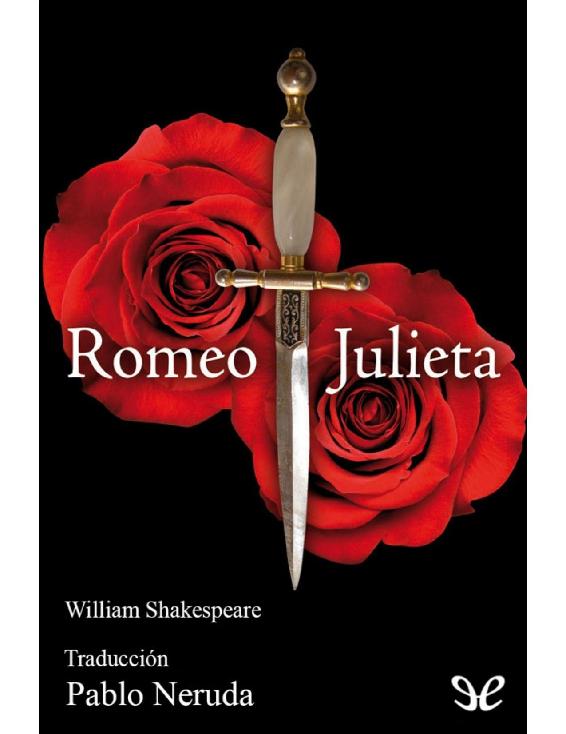 Table of ContentsRomeo y JulietaIntroducciónNota sobre la traducciónRomeo y JulietaPersonajesPrólogoActo IEscena IEscena IIEscena IIIEscena IVEscena VActo IIEscena IEscena IIEscena IIIEscena IVEscena VEscena VIActo IIIEscena IEscena IIEscena IIIEscena IVEscena VActo IVEscena IEscena IIEscena IIIEscena IVEscena VActo VEscena IEscena IIEscena IIINotas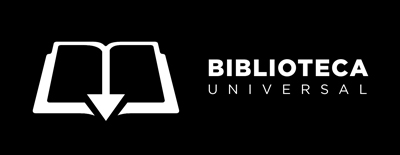 Biblioteca Universal.net es un sitio web en el que podrás encontrar una gran variedad de libros en formato digital. Contamos con una recopilación en aumento de más de 7000 libros en español los cuales podrás descargar en formato PDF o EPUB para luego agregarlos a tu dispositivo favorito.Tengas un smartphone, una tablet o un e-book llevá tu lectura siempre con vos!Vas a poder acceder a todos los ebooks pudiendo seleccionar por variados filtros y en forma ordenada para tu comodidad. La suscripción te permitirá el acceso a la descarga de los libros que quieras.Cada mes se cargan nuevos libros para la colección universal y tu satisfacción.William Shakespeare, Romeo y Julieta.Uno de los más hermosos dramas del inglés, que muestra el trágico amor de dos adolescentes en la Verona medieval. Neruda declaró: «Lo he traducido con devoción para que las palabras de Shakespeare puedan comunicar a todos, en nuestro idioma, el fuego transparente que arde en el as sin consumirse desde hace siglos». 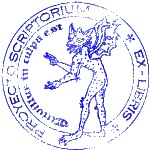 Título original: The Most Excellent and Lamentable Tragedie of Romeo and Juliet William Shakespeare, 1597Traducción: Pablo NerudaDiseño de portada: PiolinEditor digital: NingunoCorrección: Ninguno, winchester815, DiabloKhelIntroducciónLEOPOLDO BRIZUELALos más grandes poetas, declara George Steiner, son aquellos que consiguen crear mitos. ¿Qué elogio sería digno, entonces, de William Shakespeare? Ya desde mucho antes de su muerte temprana el pueblo inglés, aun sin haber asistido a ninguna de sus piezas, sabía qué era ser un «Shylock» o un «Otelo», o a qué se refería quien hablase de «una historia de Montescos y Capuletos» o «una arbitrariedad como la del Rey Lear»… Pero con el correr de las décadas, y tras la publicación más amplia de sus piezas teatrales, el propio Shakespeare se convirtió en un mito, la representación del punto más alto de creatividad y comprensión a que puede llegar un ser humano, el médium que al fin ha conseguido escuchar la voz de las cosas, la que dejamos de oír cuando nos expulsaron del edén, y traducirla para nosotros en una lengua también casi divina. Sólo el genio podría explicar el genio. Pero los escasos datos de que se compone la biografía de William Shakespeare sirven, en cambio, para pintar una época que favoreció el desarrollo del suyo, como ninguna otra quizás hubiera podido hacerlo. Según consta en actas de bautismo, Shakespeare nació en la primavera de 1564 en la remota villa rural de Stratford-on-Avon. En ese ambiente, parroquial y férreamente tradicionalista, su padre destacaba por ser un católico, y sobre todo, por encarar los negocios como una forma de aventura en la que, incesantemente, prosperaba. Algo de este espíritu se percibe como el principal rasgo de carácter del William adolescente, en su aplicación voraz a los estudios a que podían iniciarlo los mediocres maestros del pueblo (sobre todo el de las lenguas antiguas, que le descubren la alta poesía y los misterios de la traducción); en su temprano deseo de forjarse un destino completamente distinto al de sus paisanos; y luego, sin que mediara al parecer razón forzosa, en su traslado a Londres, hacia 1592, y cuando ya contaba con mujer y dos hijos. Según los testimonios, poetas y dramaturgos consagrados se burlaban de él «por ignorante y provinciano»; hoy parece evidente que sólo un forastero, urgido por una necesidadde aprender antigua como sus días y acaso como varias generaciones de su gente, pudo haber captado tantas maravillas como las que él captó de la capital inglesa; y sobre todo, aquellas otras que, día a día, barcos de exploradores, barcos de conquistadores, barcos de piratas, dejaban en sus muelles a los pies de la Reina Isabel. Entre todos estos «prodigios modernos» de Londres, acaso nada maravilló más a Shakespeare que el mismo teatro, que, como espectáculo estable —es decir, ofrecido regularmente por compañías consolidadas, bajo el patrocinio de uno u otro gran señor, y en edificios creados ex profeso— era casi tan joven como el propio Shakespeare. Que él muy pronto consiguiera trabajo como actor y empezara a esbozar sus primeras piezas no debe hacernos olvidar que en forma paralela, y con idéntica seriedad, encaró una labor de poeta ejercida hasta el fin de sus días:«Venus y Adonis», un poema que alcanzó gran notoriedad, se publicó en 1593, casi al mismo tiempo que Enrique VI, su primera obra, subía a escena. Pero lo cierto es que los teatros parecen haber sido su verdadera escuela, y sus compañeros de las dos compañías que integró, la del Lord Chambelán y la de los Hombres del Rey, sus mejores maestros. De allí y de ellos, Shakespeare tomó la idea de un teatro que ante todo era poesía puesta en escena, música verbal interpretada por esos complejísimos instrumentos: los actores. Un teatro sin escenografía, en donde el espacio físico se construya con una poesía tan poderosa como para decir «luz» y que la luz se hiciera. Un teatro como un laboratorio en donde se fundían, no siempre armónicamente, las más variadas tradiciones teatrales —literarias, gestuales, musicales, etcétera— recogidas por las antiguas compañías ambulantes de los cuatro extremos de Inglaterra. Un teatro que no pretendía ser un reflejo del mundo de los espectadores, sino un bellísimo artificio que lograba convencer, no por el simple uso de elementos reconocibles sino porque desplegaban metáforas que, conmoviendo, revelaban «correspondencias» con la verdad más profunda de cada espectador. En este teatro, en estas compañías, donde «las grandes aventuras fueron siempre interiores», escribió más de treinta obras entre las que, por cuestiones de brevedad, sólo citaremos las grandes tragedias, Romeo y Julieta (1594), Hamlet (1603) Otelo (1604) Macbeth (1605) y El rey Lear (1605). En 1609, cuando ya se ha convertido en un hombre rico que pasa largas temporadas en su finca de Stratford, da a conocer sus Sonetos, una de las cumbres de la poesía universal, y poco después, La tempestad, una «comedia» que es su testamento ypara muchos, su opera magna. En cuanto a él, no sabemos si, como el resto de sus contemporáneos, consideraba la lírica un arte superior; lo cierto es que sus obras teatrales sólo fueron recopiladas en ediciones póstumas, pues hasta entonces apenas circulaban varias de ellas en volúmenes individuales, de los que a algunos se los juzga ediciones pirata y a otros se les reconoció valor tardíamente. En cierta medida, aun el menosprecio con que por entonces se miraba el teatro, y aun su precariedad, fueron para Shakespeare un verdadero beneficio. A la ausencia de reglas rígidas como las que condicionarían, en épocas posteriores, ciertos géneros teatrales «consagrados», debemos las tres características más obvias de su dramaturgia: la desmesura, la libertad para experimentar con materiales provenientes de los ámbitos culturales más opuestos, y, en fin, la originalidad con que consigue amalgamarlos en obras, por lo demás, siempre distintas. Los manuales suelen destacar que, antes de Romeo y Julieta, el amor era tema de comedia o de «géneros bajos»; hacer del amor tema de tragedia, y de tragedia con un fuerte cariz político, es un gesto típico de Shakespeare, para quien no existían barreras fijas entre artes, ni otra jerarquía que la que establece la potencia comunicativa de signo. En efecto, su identificación con la «alta cultura»suele hacer olvidar el fuertísimo arraigo de Shakespeare en la cultura oral y en los«géneros marginales». Como los trágicos griegos, Shakespeare nunca trabajaba con historias enteramente inventadas por él: de ahí que cada edición de sus obras venga precedida, tradicionalmente, por una larga enumeración de «fuentes» literarias. Pero mientras que Esquilo, por ejemplo, recreaba un mito de carácter sagrado, y Racine, a su vez, recrearía mitos ya elaborados por los trágicos griegos, Shakespeare toma como punto de partida fuentes nada «canónicas», apenas prestigiosas: alguna comedia del latino Plauto, sí, alguna crónica histórica de la vieja Inglaterra, notoriamente las de Holinshed; pero sobre todo, cuentos populares como los que todavía se contaban usualmente en el campo y, siglos más tarde, recopilarían Charles Perrault, los Hermanos Grimm o, ya en nuestro siglo, Italo Calvino. Es el caso de Romeo y Julieta: su fuente más lejana es Il novellino, compilación de cuentos tradicionales de Massuccio de Salerno (1476), de donde luego tomó el argumento Luigi da Porto (1524), de quien a su vez la recogió Luigi Grotto (1578) y así una serie de recopiladores o recreadores ignotos que sinembargo consiguieron volverla, para la época en que Shakespeare decidió llevarla a escena, «una leyenda inmensamente popular». Más aún: la influencia de estas «fuentes literarias» sobre Shakespeare parece infinitamente menor que el influjo de un sinfín de saberes que mucho tiempo después la ciencia llamaría «folclore», y que, lejos de limitarse al ámbito de la narración de historias o las diversas formas de la representación, se extiende a todo el conocimiento humano. Se sabe que la «pócima para fingirse muerto y evitar un matrimonio no querido», pertenece a un viejo cuento popular; que la muerte conjunta de amantes recrea, no tanto el viejo mito de Píramo y Tisbe, como un cúmulo de fábulas tanto italianas como inglesas. Pero ¿qué otros recursos del arte popular, que quizá por menosprecio nunca consignaron los libros, alentaron la creación de, por ejemplo, Romeo y Julieta? ¿Qué formas de la lírica popular se enhebran con el «pentámetro yámbico» de Shakespeare, hasta dar esa sensación de que toda la obra es, sí, una exaltada balada de amor sin música? ¿De qué género popular, tan parecido al melodrama, tomó ese recurso de la constante alternancia, según el cual nunca a una escena sigue otra semejante —y que Dickens tomaría como principio rector de sus propias novelas? ¿A qué «números» y habilidades de juglares y acróbatas remontan los pregones y las escenas de esgrima? ¿No parece haber, en la raíz del extrañísimo personaje de Fray Lorenzo, con tan poco de sacerdote y tanto menos de católico, algún otro «tipo» del teatro inglés medieval, quizás un brujo, quizás una celestina, quizá una original mezcla de ambos? La teoría de que la variedad del teatro de Shakespeare evidencie la existencia de varios autores ha caído en descrédito; pero Romeo y Julieta deja sentir, sí, esa alegría de la creación en cofradía, en que los actores enseñan e inspiran al autor y el autor les devuelve personajes maravillosos que encauzan y acrecientan todo su talento. Ahora bien. Así como es errado pensar que el teatro de Shakespeare quisiera«reflejar el mundo», mucho más equivocado es, por supuesto, decir que Romeo y Julieta transcurre en la Italia medieval. En realidad, transcurre en la Italia que un inglés como Shakespeare podía imaginar, con el material de sus limitados conocimientos, que muy probablemente no quisiera profundizar, y es más, con toda una serie de prejuicios compartidos por sus contemporáneos y compatriotas. LaItalia de la obra —como la de Otelo—, es ese Sur de Europa donde las fuerzas de la Naturaleza, y entre ellas, las pasiones humanas, se desatan ciegamente; en oposición a la Escocia de Macbeth o a la Dinamarca de Hamlet, cuyos personajes se abisman en el tramado de sutiles intrigas o en complejísimas introspecciones, los personajes de Romeo y Julieta actúan atravesados, forzados por pasiones que apenas se detienen a analizar, anteriores y mucho más poderosas que cualquier cálculo. Italia, para Shakespeare, es también la tierra del arte, que por supuesto no conoció pero que imaginó como otro aliciente para el goce de los sentidos. De ahí que el coro pinte a Verona —cuyo nombre es casi sinónimo, incluso en inglés, de«verdad»— con un solo adjetivo, «bella»; y de ahí que de inmediato denuncie que, bajo la belleza y la verdad aparentes, no existe el entramado racional de una ley, sino la oscura red del odio y sus continuas catástrofes. Del mismo modo, la Edad Media que imagina Shakespeare es un medioevo tardío, en que ya la ciudad y el Príncipe priman sobre los señores feudales; un medioevo imaginado a partir de ciertas tradiciones inglesas y de los resabios que ese período histórico había dejado sobre la Inglaterra isabelina. Por último, y por sobre todo, Italia es para Shakespeare la tierra de dos géneros literarios que ama, y que se funden en Romeo y Julieta: la lírica petrarquista, amorosa y refinada, consolidada en la forma«soneto» que emplean el coro y los amantes en varios de sus parlamentos; pero sobre todo, la del cuento popular. A propósito: la maestría verbal de Shakespeare, su capacidad de crear personajes tan complejos y distintos entre sí, ha sido mucho menos destacada, por alguna razón, que su genio de cuentista, urdidor de historias que, como la obra que nos ocupa, merecen equipararse, por su precisión y economía, a las mejores de Charles Perrault o los Hermanos Grimm; y por su disposición, ambientación y su perfecto in crescendo, a las de un Edgar Allan Poe. Ahora bien: si consideramos exclusivamente esa trama de Romeo y Julieta, tal como la recontaron «para los niños» Charles y Mary Lamb, comprendemos que aunque sus protagonistas sean, quizás, los enamorados más famosos de la literatura, la pieza no puede considerarse una «historia de amor» en sentido estricto. Desde la presentación a cargo del coro, que adquiere las dimensiones de un narrador y apela a un público contrario a la «clase noble» (probablemente la floreciente burguesía de la Londres isabelina, y, posiblemente, el pueblo raso), sabemos que la obra narra un conflicto político entre dos grupos, y de cómo su manera de entender y conservar ese poder —que coincide con la vieja mentalidad feudal— arrastran invariablemente a las nuevas generaciones a la muerte y a la autodestrucción. A lo sumo, podría decirse que, si largos parlamentos de la obra se ocupan, como lo harían los Sonetos publicados en 1609, de la naturaleza de la pasión amorosa, su relación con la trama política echa luz sobre un tema más vasto: las relaciones entre amor y poder, entre deseo y cultura. Ese hábito típico del «cuento de hadas» (como se lo llama en inglés) de incluir condes y duques como protagonistas sirve perfectamente a este propósito político de Shakespeare. Que en la nobleza un matrimonio implique una alianza de patrimonios y de factores de poder, que el deseo íntimo de los novios, en el caso de ser contrario a los dictámenes de las bodas acordadas por «poderes superiores», los inste a subvertir ese ideal de perduración, y por lo tanto, ponga en riesgo un plan de importancia social, obliga al público a pensar la relación entre la reproducción biológica y social que exige de sus miembros toda comunidad humana, y sobre la coincidencia o disidencia de ésta con el deseo personal —conflicto que, por supuesto, puede darse en todas las clases sociales. Como sucede en esos cuentos populares, los personajes de Romeo y Julieta son, en general, caracteres «planos», mucho menos ricos que, por ejemplo, los protagonistas de las tragedias posteriores de Shakespeare; siguiendo el criterio del teórico ruso Vladimir Propp, quizá cabría hablar, no de «caracteres», sino de«actantes», esto es, de personajes que importan, y son definidos, por las acciones que los integran a la trama, con la particularidad, ya mencionada, de que muchas veces ni siquiera parecen ser ellos quienes «actúan», sino verdaderas «fuerzas superiores» —el amor, el odio— que apenas los usan como instrumentos. En este sentido, la crítica ha llegado a decir que en Romeo y Julieta hay sólo dos verdaderos caracteres: por un lado, las dos familias nobles, y por otro, los dos amantes disidentes —y hasta cierto punto la clasificación tiene su validez. Montescos y Capuletos se igualan en el odio visceral, en la infinita serie de crímenes que éste los obligó a cometer y de traumas que les obligó a sufrir y, como resultante de todo ello, en una compulsión a la violencia y al asesinato tan antigua que ya la confunden con su propia naturaleza. Por otro lado, los dos amantes, desde el mismo momento en que se conocen y, sobre todo, desde el primer beso, están atravesados por el amor, un amor absoluto y avasallante que tampoco permiteni pensar ni actuar en otro sentido. En términos de discurso, ambos «personajes colectivos» son también muy diferentes: Montescos y Capuletos, personajes de la batalla, hablan en la prosa, o la casi prosa, de las grandes épicas; Romeo y Julieta, desde el mismo momento en que se enamoran, se vuelven poetas, y comienzan a hablar, no como quien emplea palabras indudables para nombrar cosas conocidas, sino como quien inventa palabras nuevas para nombrar realidades aún inexpresadas. Sin embargo, cabría decir también que, de los dos amantes, Julieta es asimismo menos compleja que Romeo: cambia radicalmente, pero en ambos estadios, es un personaje plano, elemental, sin contradicciones. Romeo, en cambio, mucho más cercano a Hamlet o a Miranda, sufre, aprende, cambia y quizás, al final, vence. George Steiner, en un libro reciente, deplora que en toda la obra de Shakespeare no haya un solo personaje de maestro, con la excepción —ciertamente dudosa— del Próspero de La tempestad. Podríamos pensar, en este sentido (¿concepción esperable de ese casi autodidacto que fue Shakespeare?) que, como en las alegorías, Amor es el verdadero maestro de Romeo, que su historia puede definirse como la de un aprendizaje, y que él mismo se vuelve, después de la«lección» dada con su propio suicidio, el Maestro que imparte las leyes para una nueva Verona. Antes de conocer a Julieta, Romeo se caracteriza por la«melancolía», un síntoma menos espiritual que físico, un «amotinamiento del cuerpo» ante las coerciones de la vida social cuya manifestación más grave, a ojos de los otros, es la ausencia de los movimientos colectivos: el baile, las batidas de esgrima. Esta melancolía no implica todavía, en términos ideológicos, ninguna disidencia respecto de su propia familia. Pero después de ver por primera vez a Julieta, y sobre todo, después del primer beso —como si fuera necesario el contacto físico para conjurar el mal que tortura el cuerpo propio— no sólo comprende qué lo entristecía; la visión de Julieta le muestra, por «correspondencias» (un concepto clave en el mundo isabelino: cada atributo de la amada se parece a un elemento del Universo, y lo revela en sí mismo bueno e «imitable») que el orden social actual es aberrante y que es necesario construir otro, al precio, si es preciso, de la propia vida. Y esa conciencia es en sí misma felicidad. En literatura, se suele decir que el Amor —separado del purodeseo y del imperativo social de la reproducción— es un invento medieval de la poesía provenzal; y no parece casual que la famosa «escena del balcón»escenifique el típico esquema del amor cortés, con la Amada-Señora en lo alto y el amante, como un siervo, a sus pies: Romeo ha dejado de acatar las secretas leyes de la bella Verona, para servir a la Madre Naturaleza por la que su cuerpo clamaba. Lo fulminante de la pasión permite reabrir un viejo interrogante: ¿estaba ya Julieta en Romeo, antes de que éste la conociera? ¿Hasta qué punto creamos lo que amamos? Como sea, esta revelación por el amor no impide que, durante el resto de la obra —y a diferencia de Julieta, más negligente respecto del efecto que su muerte fingida causará a los suyos—, Romeo se sienta escindido entre su fidelidad al ideal amoroso y su lealtad y su afecto a sus familiares y amigos, particularmente cuando, por su negativa a combatir, su amigo Mercucio es brutalmente asesinado, y Romeo asesina una vez más para vengarlo. De ahí que el suicidio de Romeo sea no sólo un intento de unirse a la amada sino también un modo de hacer visibles los horrores de la «bella Verona». En verdad, que Romeo muera no significa, en modo alguno, que fracase: al precio de su vida, ha logrado modificar la estructura social, ha salvado a Verona. No en otros términos se suele considerar victoriosa la muerte de otros seres mitológicos o históricos, como Jesús, como el Che Guevara. Desde su publicación a mediados del siglo XX, la versión de Romeo y Julieta realizada por Pablo Neruda, y que se ofrece en este volumen, se considera uno de los monumentos de la cultura latinoamericana, por la belleza y fluidez de los versos pero, sobre todo, por el modo en que logra provocar, con recursos exclusivos de la mejor poesía española, el mismo y maravilloso efecto que la poesía de Shakespeare provoca en el oyente inglés. Desde el punto de vista de Neruda, el teatro de Shakespeare es ante todo música verbal concebida para ser dicha ante multitudes; más aún: para arrebatarlas, ya sea hablando de amor o de guerra. Al solemne «pentámetro yámbico» —el verso más usual en el teatro de Shakespeare, que consiste en la repetición de cinco pies bisilábicos, acentuados en la segunda sílaba, y que en español sonaría forzado y ridículo—, Neruda prefiere para su traducción el verso endecasílabo, el de aquella lírica petrarquista y del soneto que, ocasionalmente, aparece —como vimos— en el original inglés. Almismo tiempo, para quitar solemnidad a las largas tiradas de versos de «arte mayor» (el teatro español de la época de Shakespeare acudía, en general, al octosílabo), Neruda realiza una virtuosa serie de encabalgamientos y súbitos cambios de ritmo, que se suman al ocasional cambio de métrica —como el propio Shakespeare lo hacía al incluir, en muchas de sus obras, breves canciones o letrillas. Por último, es obvio que a la fidelidad estricta al significado de las palabras y expresiones, Neruda a menudo prefirió la fidelidad al sentido general de la frase y sobre todo, al tono de cada parlamento. Así como el arrebatado lirismo de Shakespeare suele remitir a las baladas populares inglesas y a los grandes poetas que lo precedían, el Romeo y Julieta de Neruda recuerda al Siglo de Oro español —y a su propia y mejor poesía, desde el lujoso erotismo de Residencia en la tierra a la épica encendida del Canto general. Nota sobre la traducciónPABLO INGBERGPablo Neruda realizó esta traducción de Romeo y Julieta especialmente para el Instituto del Teatro de la Universidad de Chile, cuyos alumnos la estrenaron en Santiago de Chile el sábado 10 de octubre de 1964. Desde ese mismo año, Editorial Losada ha venido publicándola. En líneas generales, esta traducción sigue de cerca el texto inglés. Sin embargo, tal como a menudo suele hacerse con las versiones destinadas a la representación, Neruda suprimió, y en algunos pocos casos adaptó ligeramente o resumió, unos cuantos pasajes de diversa extensión, que en total suman casi seiscientos versos o líneas de prosa. También hizo tres breves agregados de su propio cuño (pregones y canciones), según se verá señalado en respectivas notas al pie. Las omisiones más extensas corresponden a pasajes cómicos, o narrativos que refieren hechos acaecidos en escena, o el declamatorio que sigue a la falsa muerte de Julieta. Las más breves suelen coincidir con juegos de palabras o alusiones mitológicas, probablemente en la idea de que podrían ofrecer dificultades a los espectadores en una representación, quienes obviamente no están en condiciones materiales de detenerse a releer el texto o leer una nota al pie. A fin de que el lector pueda contar al mismo tiempo con la traducción de Neruda y con un texto que refleje la obra entera, he procedido a completar lo omitido por él con una traducción de esos fragmentos realizada especialmente a tal efecto, puesta siempre entre llaves para que pueda advertirse a primera vista dónde comienza y dónde termina cada agregado. En los pocos casos en que él adapta o resume y el añadido vuelve redundantes algunos de sus versos, éstos han sido preservados en notas al pie. Me pareció no sólo imposible sino también absurdo y hasta improcedente pretender imitar su estilo de traducción, de manera que hice mi parte a mi propio estilo. Lo más visible de las diferencias entre ambos contribuye incluso a que se distinga con mayor facilidad la traducción inicial de lo agregado: Neruda vierte los pentámetros yámbicos en endecasílabos (a veces sin correspondencia uno a uno con los versos del original sino incrementando su número), muy de tanto en tanto irregulares, con ocasionales rimas asonantes y sinreproducir las rimas cuando las emplea el autor; las adiciones en verso están en alejandrinos (que siguen uno a uno los del texto inglés), con rima consonante sólo cuando la hay en Shakespeare. Con todo, están respetadas las formas que adoptó Neruda para los nombres y para el tratamiento de la segunda persona del singular y del plural («tú», «usted», «vosotros», aunque él conjuga también en algún que otro caso con el «ustedes»). Asimismo, fueron suprimidas unas pocas acotaciones que él ideó en función de una puesta en escena moderna (por ejemplo «murmullos grabados»), e incorporadas algunas otras indispensables, acaso omitidas no por él sino en el proceso de edición. Por último, además de las notas al pie antes mencionadas, se incluyeron algunas más sobre alusiones mitológicas o juegos de palabras en los añadidos. ROMEO Y JULIETAPersonajesEscalus, príncipe de Verona; Paris, un joven conde, pariente del príncipe; Montesco, Capuleto, jefes de dos familias enemistadas entre sí; Un anciano, primo de Capuleto; Romeo, hijo de Montesco; Mercucio, pariente del príncipe y amigo de Romeo; Benvolio, sobrino de Montesco y amigo de Romeo; Tybaldo, sobrino de la señora Capuleto; Fray Lorenzo, Fray Juan, franciscanos; Baltazar, sirviente de Romeo; Sansón, Gregorio, sirvientes de los Capuleto; Abram, sirviente de los Montesco; Pedro, sirviente del ama de Julieta; Un boticario; Tres músicos; Paje de Paris; Señora Montesco, esposa de Montesco; Señora Capuleto, esposa de Capuleto; Julieta, hija de Capuleto; El ama de Julieta; {Otros sirvientes de los Capuleto}{Tres guardias}Coro; Ciudadanos de Verona, hidalgos y señoras de ambas familias, enmascarados, pajes, guardias, centinelas y personal del séquito. La mayor parte de la acción se desarrolla en Verona. Una parte del quinto acto, en Mantua. Prólogo(Entra el  coro ). Coro:En la bella Verona esto sucede:dos casas ambas en nobleza igualescon odio antiguo hacen discordia nueva. La sangre tiñe sus civiles manos. Por mala estrella, de estos enemigosnacieron los amantes desdichados:sólo su muerte aniquiló aquel odioy puso término a la antigua cólera. Nada sino la muerte de los hijospude llevar los padres a la paz. Dos horas durará en nuestro escenarioesta historia: escuchadla con paciencia, suplirá nuestro esfuerzo lo que falte. { (Sale)}. Acto IPregones:¡Pescados, pescados de plata! ¡Aquí las rosas de Verona! ¡La fragante mercadería! ¡Compre flores! ¡Vendo alegría! ¡Vasijas, tinajas, porrones! ¡Alcancías, platos, platones! ¡Para cristianos y morosaquí tengo el maíz de oro! ¡Las uvas, las verdes manzanas! ¡Las naranjas y las bananas! ¡Rubíes de fuego, zafiros! ¡Se los cambio por un suspiro! ¡Tapices de Samarkanda! ¡Alfombras de Paparandanga[1]! Escena I[Verona, una plaza pública.](Entran  Sansón  y  Gregorio , armados con espadas y escudos). Sansón:A fe mía, Gregorio, no seguiremos cargando insultos. Gregorio:No. Porque no somos burros de carga. Sansón:Quiero decirte: si nos enfurecen, sacaremos la espada. Gregorio:Pero mientras vivas no sacarás el cuello del collar. Sansón:Me buscan y me encuentran. Pego en el acto. Gregorio:Pero no te acalores tan fácilmente. Sansón:Un perro de la casa de los Montesco me acalora. Gregorio:Acalorarse es moverse. El valiente se queda en su sitio. Por eso, la verdad es que si te mueves, te escapas. Sansón:Un perro de esa familia me dejará en mi sitio. Me arrimaré a la pared cuando me encuentre con cualquier siervo o sierva de los Montesco. Gregorio:Lo que demuestra que eres un pobre esclavo, porque el más débil es el que se arrima a la pared. Sansón:¡De veras! Por eso a las mujeres, que son frágiles cristales, hay que empujarlas contra el muro. Yo sacaré de la pared a los hombres de los Montesco y a sus mujeres las arrimaré contra la pared. Gregorio:La pelea es entre nuestros amos y también entre nosotros los sirvientes. Sansón:Es lo mismo. Quiero que me tomen por tirano. Cuando haya peleado con los hombres, seré cruel con las muchachas. Les romperé las cabezas. Gregorio:¿Las cabezas de las muchachas? Sansón:Sí, las cabezas de las muchachas o bien les romperé algo mejor. Tómalo como quieras. Gregorio:Ellas lo tomarán como lo sientan. Sansón:A mí me sentirán cuando me tengan encima. Ya se sabe que tengo bien puesto mi pedacito de carne. Gregorio:¡Saca tu herramienta! Llegan dos de la casa de los Montesco. (Entran  Abram  y  Baltazar , sirvientes de los Montesco). Sansón:Pongamos la ley de nuestra parte. Que comiencen ellos. Gregorio:Frunciré el entrecejo cuando me miren y que lo tomen como quieran. Sansón:No. Como se atrevan a tomarlo. Me morderé el dedo pulgar delante de ellos. Esto es una ofensa. A ver si la soportan. Abram:Señor, ¿se muerde por nosotros el pulgar? Sansón:Señor, me estoy mordiendo el dedo pulgar. Abram:Señor, ¿se muerde por nosotros el pulgar? Sansón  (aparte a  Gregorio ):¿Está la ley de nuestra parte si le digo que sí? Gregorio  (aparte a  Sansón ): No. Sansón:No, señor, no me muerdo el pulgar por ustedes, señor. Pero me muerdo el pulgar, señor. Gregorio:¿Quiere pelea, señor? Abram:¿Pelea, señor? No, señor. Sansón:Pero si usted lo quiere, señor, estoy con usted. Sirvo a un patrón tan bueno como el suyo. Abram:Pero no mejor. Sansón:Bueno, señor. (Entra  Benvolio ). Gregorio  (aparte a  Sansón ): Di «mejor». Aquí viene un pariente del amo. Sansón:Sí, mejor, señor. Abram:Mientes. Sansón:Saquen la espada, si son hombres. Gregorio:Acuérdate de tu golpe maestro. (Se bate). Benvolio:¡Apártense, idiotas! (Les baja las espadas con la suya). ¡Guarden las espadas! ¡No saben lo que hacen! (Entra  Tybaldo ). Tybaldo:¿Tú, espada en mano entre estos viles siervos? Vuelve, Benvolio: ¡enfréntate a tu muerte! Benvolio:Sólo quiero la paz, guarda tu espadao con ella apartemos a estos hombres. Tybaldo:¿Espada en mano, hablas de paz? Yo odioesta palabra paz como al infierno, como a ti y los Montesco. ¡Ven, cobarde! (Se baten. Entran varias personas de ambos bandos que se unen a la refriega. Entran ciudadanos armados con garrotes). Ciudadano 1.º:¡Ciudadanos, con garrotes y picas, apaleadles, pegadles! ¡Mueran los Capuleto! ¡Mueran los Montesco! (Entran el viejo  Capuleto , vestido con bata de casa, y la señora  Capuleto ). Capuleto:¿Qué ruido es éste? ¡Denme mi espada grande! Sra. Capuleto:¿Por qué pides espada? ¡Un palo! ¡Un palo! Capuleto:Mi espada, he dicho. ¡Llega el viejo Montesco y con su espada quiere provocarme! (Entran el viejo  Montesco  y la señora de  Montesco ). Montesco:¡Villano Capuleto! ¡No me tomes, apártate! Sra. Capuleto:¡No moverás un pie hacia el enemigo! (Entra el príncipe  Escalus  con su séquito). Príncipe:¡Enemigos de la paz, rebeldes súbditos! ¡Con sangre ciudadana habéis manchadolas espadas! ¿No oís? Hombres no sois, sino bestias sedientas cuyo enconoquiere apagar su fuego con la sangrede vuestras propias venas. Arrojad, bajo pena de tormento, de las manos sangrientas las espadasy oíd a vuestro príncipe que sufre. Con riñas, hijas de palabras vanas, tú, viejo Capuleto, tú, Montesco, tres veces habéis roto la quietudde nuestras calles y habéis incitadoa los viejos vecinos de Veronaa arrojar sus severos paramentosponiendo en viejas manos armas viejas; aquellas que la paz había oxidadoahora las oxida el odio vuestro. Si otra vez nuestras calles perturbáis, pagaréis con la vida el desacato. Por ahora esto basta. Idos todos. Tú, Capuleto, seguirás conmigo. Montesco, por la tarde ven a vermea la Audiencia común de Villafrancay sabrás mi sentencia en este caso. Bajo pena de muerte, una vez másrepito: Nadie más en este sitio. (Salen todos, menos  Montesco , su  mujer  y  Benvolio ). Montesco:¿Quién volvió a despertar riña tan vieja? Sobrino, ¿estabas tú cuando empezó? Benvolio:Ya los sirvientes de nuestro adversario, cuando llegué, peleaban con los nuestros. Cuando los aparté yo con la espada, Tybaldo, el cruel, desenvainó la suyasilbando el desafío en mis orejas, enarbolándola y cortando el vientoque se burlaba de él sin que lo hiriera. Luego entre golpe y golpe otros vinieronpeleando en este bando o en el otrohasta que vino el príncipe a apartarlos. Sra, Montesco:¿Y dónde está Romeo? ¿Tú lo has visto? ¡Qué alegría, no estuvo en esta riña! Benvolio:Señora, una hora antes de que el solla áurea ventana del oriente abriera, una preocupación me llevó andandodonde al oeste de Verona arraigael bosque de elevados sicomoros. Allí encontré a Romeo tan temprano. Corrí a su encuentro, pero, al divisarme, se escondió en la espesura del follaje, y midiendo sus penas por las mías, que buscaban consuelo sin hallarlo, cansado de mí mismo y de mi hastíoseguí mis pensamientos sin seguirley huí contento del que alegre huía. Montesco:Muchos le han visto con el alba allíaumentando el rocío con sus lágrimas. Grande y sombría debe ser su penasi no tiene ninguno que lo ayude. Benvolio:¿Tú conoces la causa, noble tío? Montesco:No la sé, ni por él puedo saberla. (Entra  Romeo  a distancia). Seré feliz si te confiesa todo. Quédate, pues. Marchémonos, señora. (Salen  Montesco  y señora de  Montesco ). Benvolio:¡Has madrugado, primo! Romeo:¿Es tan temprano? Benvolio:Recién suenan las nueve. Romeo:Largas me parecenlas tristes horas. ¡Ay! ¿Era mi padreel que tan rápido partió de aquí? Benvolio:Él era, pero, dime, ¿qué tristezahace largas las horas de Romeo? Romeo:El no tener lo que las hace cortas. Benvolio:¿Enamorado? Romeo:Sin que…Benvolio:¿Del amor? Romeo:Sin que me corresponda la que amo. Benvolio:Ay, ¿por qué el amor que parece tan dulcecuando se prueba, es áspero y tirano? Romeo:¿Cómo el amor con la vista vendadapuede ver el camino que nos lleva? ¿Hoy dónde comeremos? ¡Ah! ¿Una grescahubo aquí? No respondas. Lo comprendo. Hay que hacer mucho por el odio aquíy hay mucho más que hacer por el amor. ¿Por qué el amor que riñe? ¿El odio que ama? ¡Y de la nada todo fue creado! ¡Vanidad seria! ¡Levedad pesada! ¡Informe caos de agradables formas! ¡Pluma de plomo! ¡Humo que ilumina! ¡Salud enferma! ¡Fuego congelado! ¡Sueño de ojos abiertos, que no existe! Este amor siento y no hay amor en esto. ¿Y tú, no ríes? Benvolio:No, primo, más bien lloro. Romeo:¿Por qué, buen corazón? Benvolio:Por tu buen corazón atormentado. Romeo:Así el amor quebranta nuestras vidas. Siento el pecho pesado con mis penas. ¿Tú quieres aumentarlas con las tuyas? Mi dolor es tan grande que tu afectome hace daño. El amor es una nubehecha por el vapor de los suspiros. Si se evapora brilla como el fuegoen los ojos que aman, si se atacahacen un mar de lágrimas de amor. ¿Qué más es el amor? Una locurabenigna, una amargura sofocante, una dulzura que te da consuelo. ¡Adiós, primo! (Yéndose). Benvolio:¡Despacio! ¡Voy contigo! ¡Me ofendes si te vas de esta manera! Romeo:¡Chist! Me he perdido, yo no estoy aquí. No soy Romeo. Él anda en otra parte. Benvolio:Dime con seriedad, ¿quién es la que amas? Romeo:¡Vaya! ¿Voy a llorar para decírtelo? Benvolio:¡Dime con seriedad, quién es! ¡No llores! Romeo:¿Con seriedad se pide a un hombre enfermoque haga su testamento? No son consejos para el que agoniza. En serio, primo, estoy enamorado. Benvolio:¿Anduve cerca cuando lo supuse? Romeo:¡Gran puntería! ¡Y bella es la que amo! Benvolio:¡Primo, es más fácil dar un lindo blanco! Romeo:Bueno, pero errarás, porque no alcanzanhasta ella las flechas de Cupido. Benvolio:Hazme caso: ¡no pienses más en ella! Romeo:¡Ay, enséñame tú cómo se olvida! Benvolio:¡Deja libres tus ojos que contemplenotras mujeres! Romeo:¡Sería la manerade hallar más exquisita su hermosura! Aquellas máscaras afortunadas, que un rostro ocultan bajo el color negro, ¿no nos hacen pensar que lo que escondenbajo la oscuridad es la blancura? No olvidarán los que se quedan ciegosel tesoro perdido de sus ojos:muéstrame la más bella entre las bellas, ¿de qué me serviría su bellezasi no para leer como en un libroque hay otra más hermosa que la hermosa? ¡Adiós! No sabes enseñar olvido. Benvolio:Viviré o moriré por enseñártelo. {(Salen).}Escena II[Una calle.](Entran  Capuleto , el conde  Paris  y un  sirviente ). Capuleto:Si como yo Montesco está ligadoa castigos iguales, no es difícilque vivamos en paz dos hombres viejos. Paris:Ambos sois igualmente prestigiososy es triste esta querella tan antigua. Pero, señor, responde a mi demanda. Capuleto:Te repito lo que antes te dijera:mi hija no conoce aún el mundo, ni siquiera ha cumplido catorce años; que dos veranos más le den sosiego, aún no ha madurado para esposa. Paris:Madres felices hay que son más jóvenes. Capuleto:Pero también se marchitaron pronto. La tierra se tragó mis esperanzas, sólo me queda ella, que resumetodas las esperanzas de mi tierra. Pero, cortéjala, querido Paris, mi voluntad es parte de la suya:tú debes conquistar su corazón. Su dulce voz, cuando ella se decida, habrá dado también mi asentimiento. Por antigua costumbre hay una fiestaen mi casa, esta noche, y he invitadoa muchas de las gentes que más quieroy si tú vienes aumentando el número, bienvenido, serás el predilecto. Verás mi pobre casa en esta nochehabitada de estrellas terrenalesque alumbrarán la oscuridad del cielo. El placer que los jóvenes alegressienten llegando abril engalanadodetrás de los talones del inviernoque huye cojeando, y la deliciade verte entre muchachas en capullo, sentirás esta noche, allí en mi casa. Habla con todas. Míralas a todasy que te agrade la que más merece. Una más entre tantas es mi hijaa los ojos de todos en el número, pero, por sus virtudes, una sola. Vamos, sigamos juntos, (Dirigiéndose a un  sirviente  y dándole un papel). y tú, bellaco, ándate por las calles de Verona, encuentra a las personas que aquí nombroy diles que en mi casa las espero. (Salen  Capuleto  y  Paris ). Sirviente:¡Mandarme a mí a buscar a estos cuyos nombres están escritos en esta lista! Está escrito que el zapatero se las arregle con su yarda, el sastre con su horma, el pescador con sus pinceles y el pintor con sus redes, pero a mí me mandan a buscara esta gente cuyos nombres están escritos aquí, ¿y cómo voy a encontrarla si no sé leer los nombres que tienen escritos aquí? Voy a pedir consejos. Me daré un tiempecito. (Entran  Benvolio  y  Romeo ). Benvolio:Así es, muchacho, un fuego apaga a otro, la angustia de otro calma nuestra pena, si giras al revés se va el mareo, un gran dolor se cura si otro sufre. Si una nueva infección cogen tus ojosse muere el viejo mal que padecías. Romeo:Las hojas de llantén son excelentes. Benvolio:¿Para qué, por favor, es la receta? Romeo:Para cuando te rompan las canillas. Benvolio:¿Estás loco, Romeo? Romeo:No, no estoy loco, pero, más que un locoatado, en mi prisión, sin alimentos, me siento atormentado y azotado, y además…(Dirigiéndose al  sirviente ). ¡Buenas tardes, buen muchacho! Sirviente:¡Dios los guarde! ¿Saben leer, señores? Romeo:¡Yo leo mi destino en mi desdicha! Sirviente:¡Tal vez eso no lo aprendió en los libros! Pero, por favor, ¿puede usted leerde corrido cualquier cosa que vea? Romeo:Conociendo las letras y el idioma…Sirviente:No lo hace mal usted. Que siga divirtiéndose. (Intenta marcharse). Romeo:¡Espera, hombre! Soy capaz de leer. (Lee). «Señor Martino, esposa e hijas; el conde Anselmo y sus bellas hermanas; la señora viuda de Vitruvio; el señor Placencio y sus lindas sobrinas; Mercucio y su hermano Valentín; mi tío Capuleto, su señora y sus hijas; mi preciosa sobrina Rosalina; Livia; el señor Valencio y su prima; Tybaldo; Lucio y la alegre Elena». (Le devuelve el papel). Qué linda reunión. ¿Y dónde deben ir? Sirviente:ArribaRomeo:¿A dónde? Sirviente:A cenar, a nuestra casa. Romeo:¿En qué casa? Sirviente:En la de mi amo. Romeo:En verdad debí haberlo preguntado. Sirviente:Ahora se lo diré sin que me lo pregunte. Mi amo es el gran rico Capuleto, y si usted no es de la casa de los Montesco, venga, se lo ruego, a beber con nosotros unas copas de vino. ¡Diviértanse, señores! (Sale). Benvolio:A este antiguo festín de Capuletola bella Rosalina, que tú amas, viene con las bellezas de Verona. Anda y mira con ojos imparciales, su semblante compara con los rostrosde las otras muchachas que te muestrey verás que tu cisne es sólo un cuervo. Romeo:La religión devota de mis ojosconvertiría lágrimas en fuegosi tan grande mentira mantuviera. ¿Otra más bella? El sol omnipotenteno vio su igual desde que el mundo es mundo! Benvolio:La viste hermosa donde nadie había, se equilibró en cada uno de tus ojos; pero en esas balanzas cristalinaspon a la que amas y a otra de las bellasque hallarás deslumbrantes en la fiesta, y ya verás que siendo tan hermosa¡habrá otra más hermosa todavía! Romeo:Iré, pero no a ver esas bellezas, sino a ver a mi amada en su esplendor. {(Salen).}Escena III[Habitación en casa de los  Capuleto .](Entran la señora  Capuleto  y el  ama ). Señora:Ama, ¿dónde está mi hija? ¡Ve a llamarla! Ama:¡Por mi virginidad de los doce añosle juro que le dije que viniera! (Llamándola). ¡Chinita! ¡Mi cordera! ¡Dios la guarde! ¿Dónde está esta muchacha? ¡Ven, Julieta! (Entra  Julieta ). Julieta:¿Qué pasa? ¿Quién me llama? Ama:Es vuestra madre. Julieta:Señora, estoy aquí. ¿Qué se le ofrece? Señora:Se trata de… ¡Ama, ándate un rato! Debo hablarte en secreto. ¡Ama, vuelve! Lo he pensado mejor, debes oírnos. Ya sabes que mi hija está en edad. Ama:Ni en una hora me equivocaría. Señora:No llega a los catorce. Ama:Apostaríacatorce de mis dientes, aunque sólome van quedando cuatro, a que no cumpleaún los catorce. ¿Cuándo cae San Pedro? Señora:Dentro de una quincena. Ama:Sean pareso nones, entre los días de este añoen esa víspera tendrá catorce. Tendrían una edad con mi Susana—y que en su santo reino Dios la guarde—. Bueno. Susana está con Dios ahora. Yo no la merecía. Como dije, cumplirá catorce años en la vísperade San Pedro. ¡Lo tengo en la memoria! Hace once años ya del terremotocuando fue destetada. No me olvidoentre todos los días de aquel día. Me había puesto ajenjo en los pezones, sentada al sol, al pie del palomar. Usted y mi señor por Mantua andaban. ¡Caramba, qué memoria! Les decíaque, apenas la tontuela en el pezónencontró el gusto amargo del ajenjo, se enojó mucho y manoteó la teta. En ese instante crujió el palomar, sin darme cuenta me largué a correr. Once años hace desde aquellos tiemposy ya sólita se tenía en pie. ¿Qué estoy diciendo, ¡por la Santa Cruz!, si ya corría y pataleaba entonces? Ahora recuerdo que el día anteriorse dio un porrazo y se rompió la frentey mi marido —Dios lo tenga en su gloria—la alzó del suelo —¡qué hombre tan alegre!—diciéndole: «Caíste ahora de bruces, más adelante caerás de espaldas. ¿Verdad, Julieta?». Y juro por la Virgenque dejó de llorar mi linda pícaray contestó que «Sí». Vamos a versi aquella broma va a resultar cierta. Aunque viva mil años yo les digoque no lo olvidaré. «¿Verdad, Julieta?». dijo él y la locuela dijo «Sí». Señora:Ya es bastante, te ruego que te calles. Ama:Sí, señora. No dejo de reírmeporque no lloró más y dijo «Sí». a pesar del chichón sobre su frente. Fue feo el golpe, la cubría el llanto, mi marido le dijo: «¿Caes de bruces? ¡cuando seas mayor caerás de espaldas! ¿Verdad, Julieta?» y ella dijo «Sí». Julieta:Cállate, por favor, ama, te pido. Ama:¡Paciencia! ¡He terminado! ¡Dios te guarde! Fuiste la más preciosa que crié, y si te alcanzo a ver ya desposadame harás feliz…Señora:Pues ése era mi tema, de matrimonio te quería hablar. ¿Te sientes tú como para casarte? Julieta:Es un honor que no he soñado aún. Ama:¿Por qué un honor? Si yo no hubiera sidola única nodriza que tuvistepensaría que todo lo que sabeslo sacaste del pecho que te di. Señora:Piensa en tu matrimonio. Aquí en Veronamás jóvenes que tú, damas de alcurnia, ya son madres, y si no me equivoco, por esta edad, en que eres aún doncella, yo era tu madre. Escúchame, es muy simple:Te pide por esposa el noble Paris. Ama:¡Y qué hombre!, mi muchacha, si pareceque fuera el mundo, un hombre tan bonitoque parece recién hecho de cera. Señora:No hay flor en el verano de Veronacomo él. Ama:¡De verdad, es una flor! Señora:¿Qué dices tú? ¿Te gustará este hidalgo? Lo verás esta noche en nuestra fiesta. ¿En el rostro gentil del joven Parislee como en un libro tu deleiteescrito por la pluma del encanto! ¡Observa sus facciones armoniosas! Lo que en el bello libro queda oscurohállalo escrito al margen de sus ojos. ¡Este libro de amor será perfectosi lo embellece una cubierta espléndida! El pez vive en el mar y por orgullosu belleza visible se ha escondido. Este libro que bajo broche de oroguarda también una leyenda de oroextenderá su gloria a muchos ojos. Así tendrás tú todo lo que él tieney teniéndolo a él no disminuyes. Ama:¿Disminuir? ¡Qué va! ¡Si las mujeresengruesan, es por culpa de los hombres! Señora:¡Dímelo ahora! ¿Aceptarás a Paris? Julieta:¡Voy a ver, porque viendo se conmueveel amor, pero el vuelo de mis ojosno irá más lejos de lo que dispones!  (Entra un  sirviente ). Sirviente:¡Ya llegaron los convidados! ¡La cena está servida! ¡Todos la reclaman! ¡Todos preguntan por la señorita! ¡En la despensa echan maldiciones al ama! Y todo anda revuelto. ¡Tengo que irme a servir! ¡Por favor, vayan pronto! {Señora:Vamos. (Sale el  sirviente ). Julieta, el conde por ti espera. ¿Qué dices? Ama:Ve por noches felices para días felices.}(Salen). Escena IV[Una calle.](Entran  Romeo, Mercucio, Benvolio,  con cinco o seis enmascarados, portadores de antorchas y otros). Romeo:¿Diremos un discurso como excusao entramos sin preámbulo ninguno? Benvolio:Ya pasó el tiempo de esas ceremonias:con el compás que quieran que nos midan, ¡Bailemos un compás y nos marchamos! Romeo:¡No me hables de bailar! ¡Dame una antorcha! ¡La luz debe llevarla el apagado! Mercucio:¡No, Romeo! ¡Queremos que tú bailes! Romeo:¡No puedo, la verdad, ustedes llevanescarpines ligeros para el baile, mientras yo tengo el alma hecha de plomo:me clava al suelo y no puedo moverme! Mercucio:¡Estás enamorado! ¡Pídele alasa Cupido y remóntate con ellas! Romeo:Estoy tan malherido por sus flechasque no me sostendrán sus leves alas. Y tan atado estoy por mis doloresque no podré elevarme y derrotarlos. ¡El grave peso del amor me abruma! Mercurio:Si le caes encima lo lastimas, es harto peso para un ser tan frágil. Romeo:¿Un ser tan frágil, el amor? Es rudo, brutal, violento; ¡y clava como espina! Merendó:Trata mal al amor si él te maltrata, clávalo si te clava y lo derrotas. Voy a guardar mi rostro en una caja, (Poniéndose una máscara). ¡una careta sobre otra careta! ¡Qué me importa que vean mis defectos! ¡Llevaré estas mejillas de cartónque por mi cuenta deben sonrojarse! Benvolio:¡Llamemos y pasemos, y que adentrocada uno se valga de sus piernas! Romeo:¡Que me den una antorcha! Porque aquellosde corazón ligero harán cosquillascon sus talones a los juncos muertos, y como en el refrán de los abuelosiré y repicaré en la procesión, pero no cazaré en la cacería! Mercucio:¡A ver si te sacamos de ese amoren que te hundes hasta las orejas! Quemando estamos ya la luz del día…Romeo:No, no es así. Mercucio:Quiero decir, señor, que con estas tardanzas consumimosnuestras luces en vano, como lámparasen día claro. Romeo:De buena fe, sin duda, entraremos en esta mascarada, porque con buen sentido no lo haríamos. Mercucio:¿Por qué? ¿Puedo saberlo? Romeo:Tuve un sueño…Mercucio:Y yo también, anoche…Romeo:¿Cuál fue el tuyo? Mercucio:Que nos mientan, a veces, los que sueñan. Romeo:Pero, dormidos, sueñan cosas ciertas. Mercucio:Ah, me doy cuenta que la reina Mab, partera de las hadas, vino a verte. Es pequeñita como piedra de ágataque brilla en el meñique de un obispo; tiran su coche atómicos caballosque la pasean sobre las naricesde los que están durmiendo; rayos de luna hicieron los arnesesy una arañita le tejió las bridas; es tan pequeño como un gusanitoel cochero que guía la carroza, y trabajó una ardilla este carruajeen la concavidad de una avellana. Y así la reina Mab con su cortejogalopa noche a noche por las almasde los enamorados, y los hacesoñar con el amor… Sobre los dedosde los sastres su séquito galopay éstos sueñan que pagan sus deudores; otras veces, cabalga en la narizdel cura, y sueña el cura dormilónque sin duda muy pronto será obispo. ¡Ésta es la reina Mab! Es la que trenzaen la noche la tuza del caballoy la que, cuando las muchachas duermende espaldas, las oprime y les enseñapor vez primera a soportar el pesoque con el tiempo las hará mujeres…Romeo:¡Basta, Mercucio, basta! ¡No delires! Mercucio:¡Es verdad, es verdad, hablo de sueñosque son los hijos de una mente ociosa, concebidos por varia fantasía, sustancia tan delgada como el aire, más inconstante que el cambiante viento! Benvolio:¡Démonos prisa, es demasiado tarde! Romeo:Demasiado temprano, tengo miedo; mi corazón presiente una desgraciaque aún está suspendida en las estrellas; comenzará esta noche con la fiestaeste camino amargo que señalael fin que cerrará mi pobre vidaque se encierra en mi pecho. Un golpe vilme llevará a la muerte prematura. Pero Aquel que dirige mi destinoconducirá la nave de mi suerte. ¡Alegres compañeros, adelante! {Benvolio:}¡Que suenen los tambores! {(Marchan alrededor del escenario y salen).}Escena V[Salón en la casa de  Capuleto .]{(Entran  sirvientes  con servilletas). Sirviente 1.º:¿Dónde está Cazuela, que no ayuda a servir? ¿Mover él una fuente? ¿Fregar él una fuente? Sirviente 2.º:Cuando los buenos modales quedan todos en manos de uno o dos, y encima no lavadas, es una cosa sucia. Sirviente 1.º:Afuera las banquetas acopiadas, a quitar el aparador, cuidado con la platería. Amigo, guárdame un pedazo de mazapán, y, como me quieres, deja que el portero deje entrar a Susana Molinera y a Nelly. (Sale el  sirviente 2.º ). ¡Antonio y Cazuela! (Entran otros dos sirvientes). Sirviente 3.º:Sí, muchacho, acá estamos. Sirviente 1.º:Los buscan y los llaman, los solicitan y los requieren en el salón grande. Sirviente 4.º:No podemos estar acá y allá a la vez. ¡Alegría, muchachos! A poner fuerza por un rato, y el que viva más que se lleve todo. (Salen).} {(Entra un cantante).}Cantante:¡Ven a Verona, ven caballero! Ya dejarás aquí enterradojunto a tu castidad tu dinero. ¡Hacia Verona, enamorados, hacia Verona, afortunados! Dame, noche oscura, tu bellezay tu dulzura, dame en vez del vino, las estrellas del camino. (Entran  Capuleto , su  esposa ,  Julieta ,  Tybaldo  y todos los invitados y enmascarados). Capuleto:Vete y vuelve. Toma esta bolsa. Volvió mi juventud con tu romanza. {(Sale el cantante). }[2]¡Bienvenidos, señores! ¡Las señorassin callos en los pies os desafían! ¡Ja! ¡Ja! ¡Señoras mías! ¿De vosotrascuál no quiere bailar? ¡La que se apartatiene callos, lo juro! ¿Le acerté? ¡Bienvenidos, señores! En mis tiempostambién usé antifaz y en los oídosde más de alguna bella susurréhistorias que podían deleitarlas. ¡Aquel tiempo pasó, pasó, pasó! ¡Bienvenidos, señores! ¡Vamos, músicos:a tocar! ¡Sitio! ¡Sitio! ¡Al baile todos! (Comienza la música y bailan). ¡Más luz, bribones! ¡Retirad las mesas! ¡Hace calor! ¡Hay que apagar el fuego! ¡Ay, compadre, esta fiesta inesperadanos ha caído bien! ¡No! ¡No! ¡Siéntate aquí, para nosotros, primo Capuleto, ya pasó el tiempo de bailar! ¿Recuerdascuánto tiempo hace desde que tú y yousábamos careta? Capuleto 2.º:¡Virgen mía! ¡Hace treinta años ya! Capuleto:¡No tanto! ¡No tanto! Fue para el casamiento de Lucenciohacia Pentecostés. ¡Hará apenasveinticinco años, y nos disfrazamos! Capuleto 2.º:¡Hace más! ¡Hace más! ¡Su hijo es mayor, ya tiene treinta! Capuleto:¿Qué me estás diciendo? ¡Era menor de edad hace dos años! Romeo  (a un  sirviente ):¿Quién es esa señora que enriquececon su preciosa mano a aquel galán? Sirviente:No sé, señor. Romeo:¡Oh, ella enseña a brillar a las antorchas! ¡Su belleza parece suspendidade la mejilla de la noche comouna alhaja en la oreja de un etíope! —¡para gozarla demasiado rica, para la tierra demasiado bella!—. ¡Como paloma blanca entre cornejasentre sus compañeras resplandece! ¡Después del baile observaré su sitioy con mi mano rozaré su manopara que la bendiga su contacto! ¿Amó mi corazón hasta ese instante? ¡Que lo nieguen mis ojos! ¡Hasta ahoranunca vi la belleza verdadera! Tybaldo:¡Me parece un Montesco, por la voz! (Oye). ¡Niño, trae mi espada! ¿Que este infamese atreviera a venir enmascaradoa escarnecer nuestra solemne fiesta? ¡Por el nombre y honor de mi familiano pecaré si aquí lo dejo muerto! Capuleto:¿Qué sucede, sobrino, qué te enoja? Tybaldo:Aquél es un Montesco, un enemigonuestro, un villano que ha llegado aquí. Capuleto:¿No es el joven Romeo? Tybaldo:¡Es el mismo Romeo, ese villano! Capuleto:Mi buen sobrino, déjalo tranquilo, se porta como un noble caballero. Digamos la verdad. Se honra Veronacon él, por su virtud y su finura. Ni por todo el dinero de Veronaaquí en mi casa yo lo ofendería. Ni pienses más en él. Ésta es mi voluntad. ¡Si la respetasponte de buen humor, fuera ese ceño! ¡Tu semblante no va con esta fiesta! Tybaldo:Mi semblante está bien para un canallacomo él. ¡Por mi parte, no lo acepto! Capuleto:¡Lo aceptarás, muchacho, te repito! ¡Vamos! ¿Quién es el amo en esta casa? ¿Tú o yo? ¡Caramba! ¿No lo aceptas tú? ¡Que Dios me guarde! ¿Y quieres provocarentre mis invitados una riña? ¿Quieres armar la grande? ¿Tú lo harías? Tybaldo:¡Tío, es una vergüenza! Capuleto:¡Vamos! ¡Vamos! ¡Qué pendenciero eres!, ¿no es verdad? ¡Esta broma te puede costar cara! ¡Sé lo que digo, no me contraríes! ¡Y en qué ocasión! (Volviéndose a los invitados). ¡Magnífico, muchachos! (Aparte a  Tybaldo ). ¡Eres un arrogante! ¡Tranquilízate! (A los  sirvientes ). ¡Más luz! ¡Más luz! (Aparte a  Tybaldo ). ¿Conque es una vergüenza? ¡Te haré entrar en vereda! (Volviéndose a los invitados). ¡Alegría, muchachos! Tybaldo:¡Mi paciencia y mi cólera se juntan! ¡Me voy! ¡Mas la presencia de este intrusoparece dulce ahora, pero prontova a convertirse en una amarga hiel! (Sale). (Todos cantan y danzan, y surge de entre ellos el  cantante . Todos se ríen y aplauden. Cae cortina.)[3]Romeo  (a  Julieta ):Si yo profano con mi mano indignaeste santuario, mi castigo es éste:¡mis labios peregrinos se disponena borrar el contacto con un beso! Julieta:¡Injusto con tu mano, peregrino, eres, porque ella se mostró devota! No olvides que los santos tienen manosy que se tocan una mano y otray palma a palma en el sagrado besode los romeros en la romería. Romeo:¿No tienen labios, santos y romeros? Julieta:¡Sólo para rezar, ay, peregrino! Romeo:¡Entonces, dulce santa, que los labioshagan también lo que las manos hacen! ¡Ellos ruegan, concédeles la graciay así no desesperen de su fe! Julieta:¡Los santos no se mueven, aunque otorguen! Romeo:¡Entonces no te muevas, que mis ruegosvan a obtener la gracia que esperaban! ¡Ahora por la gracia de tus labiosquedan mis labios libres de pecado! (La besa). (Se oye, lejana, la voz del cantante). Cantante:Oh, noche oscura, no termines; tu terciopelo con jazminesme ha vuelto el corazón azul. ¡Qué labios, qué bocas tan bellas! Me besan todas las estrellas, suenan las cítaras del sur[4]. Julieta:¡Ahora tu pecado está en mis labios! Romeo:¿Pecado de mis labios? ¡Qué culpa deliciosa me reprochas! ¡Tienes que devolverme mi pecado! Julieta:Besas por devoción…(Entra el  ama ). Ama:Señora, vuestra madre quiere hablaros. (Se alza la cortina. )[5]Romeo  (al  ama ):¿Quién es su madre? Ama:¡Vamos! ¡Mozalbete! ¡Su madre es la señora de esta casa; buena, cuerda y virtuosa es mi señora! Yo amamanté a su hija, a la que hablabais, y le aseguro que el que se la llevetendrá un tesoro. Romeo:¿Es una Capuleto? ¡Oh, qué alto precio pago! ¡Desde ahorasoy deudor de mi vida a una enemiga! Benvolio:¡Fuera! ¡Vamos! ¡La fiesta ya se acaba! Romeo:¡Lo temía! ¡Más grande es mi desdicha! Capuleto:¡Aún no es hora de irse, caballeros! ¡Una pequeña cena está esperando! ¿Insistís? Bueno. ¡Adiós! ¡Gracias a todos! ¡Gentiles caballeros, buenas noches! Muchas gracias. (A los  sirvientes ). ¡Antorchas! ¡Más antorchas! ¡Muy bien, entonces, a la cama todos! (A  Capuleto 2.º ). ¡Hola, compadre, es demasiado tarde, me voy a descansar! (Salen todos, menos  Julieta  y el  ama ). Julieta:A ver, ama, ¿quién es aquel señor? Ama:El heredero del viejo Tiberio. Julieta:¿Y aquél que va saliendo por la puertaAma:Es el joven Petrucio, me parece. Julieta:¿Y el otro que le sigue y no bailó? Ama:No sé quién es. Julieta:¡Averigua su nombre! ¡Si es casadoyo por lecho nupcial tendré una tumba! Ama:Es Romeo su nombre, es un Montescoy es hijo único de tu enemigo. (El  ama  se aleja). Julieta:¡Ha nacido lo único que amode lo único que odio! ¡Demasiadotemprano te encontré sin conocertey demasiado tarde te conozco! Ama:¿Qué hablabas, niña? Julieta:Es una rima que he aprendido ahora. ¡Alguien me la enseñó mientras bailaba! ¡Oh, sobrehumano amor que me hace amaral odiado enemigo! (Una voz desde adentro: ¡Julieta! ¡Julieta! ). Ama:¡En seguida! ¡En seguida! ¡Ya nos vamos! ¡Los invitados ya se fueron todos!  {(Salen).}[6]Acto II {(Entra el  coro ). Coro:Ahora en lecho de muerte yace el viejo deseo, y la joven pasión quiere heredar su huella; la bella que por amor moría en gimoteo, al lado de la tierna Julieta ya no es bella. Romeo ahora es amado y ahora él ha vuelto a amar, igualmente encantado por la bruja mirada; pero él a su enemiga supuesta ha de obsequiar, y ella robar de horribles anzuelos la carnada. Visto como enemigo, ¿cómo él accederíaa expresar esos votos que un amante vocea? Y ella con mismo amor cuenta con menos víapara ver a su amado reciente en donde sea. Pero el ardor da fuerzas y el tiempo la franquicia, templando los extremos con la extrema delicia. (Sale).}Escena I[Una callejuela junto a los muros del jardín de los Capuleto.](Entra  Romeo ). Romeo:¿Cómo puedo ir más lejos si se quedaaquí mi corazón? ¡Vuélvete atrás, busca tu propio centro, oscura tierra! (Trepa el muro y salta hacia adentro). (Entran  Benvolio  y  Mercucio ). Benvolio:¡Romeo! ¡Primo mío! Mercucio:¡No es un tonto! Estará ya en su casa y en su cama. Benvolio:Corrió por este lado y saltó el murode este jardín. ¡Mi buen Mercucio, llámalo! Mercucio:Muy bien, voy a llamarlo y conjurarlo:¡Romeo! ¡Caprichoso! ¡Loco! ¡Amante! ¡Aparécete en forma de suspiro! ¡Si me dices un verso estoy contento! Siquiera di «ay de mí» o «estrella y bella». ¡Dile un piropo a mi comadre Venus! No se mueve, no se oye, no se agita:como parece muerto yo lo invoco. ¡Yo te conjuro por los ojos clarosde Rosalina, por sus labios rojos, por su alta frente y por sus finos pies, por sus muslos vibrantes, por sus piernas, y por sus territorios adyacentesaparece como eres, te conjuro! Benvolio:¡Vas a enojarlo si te está escuchando! Mercucio:No se puede enojar. Le enojaríasi en torno de su amada yo invocaseun espíritu extraño y lo dejaraplantado allí hasta que ella lo sacuda. Esto lo ofendería. Lo que invocoes justo y es honesto; yo le pidoen nombre de su amada que aparezca. Benvolio:Vamos, se habrá escondido entre los árbolespara fundirse con la noche intacta. Su amor es ciego y busca las tinieblas. Mercucio:Si amor es ciego, no dará en el blanco. Ahora estará debajo de una higueraesperando la breva de su amada. ¡Ah! ¡Pícaro Romeo! Lo que buscases un etcétera para tu nabo. Romeo, buenas noches, yo me marchoa mi cama de ruedas a dormirporque la hierba es demasiado fría. Bueno, ¿nos vamos? Benvolio:¡Ándate, es inútilbuscar al que no quiere ser hallado! (Salen). Escena II[Jardín de  Capuleto .](Entra  Romeo ). Romeo:¡Se burla aquel que nunca ha sido heridode nuestras cicatrices! ( Julieta  aparece en una ventana, arriba, sin darse cuenta de la presencia de  Romeo ). ¡Silencio! ¿Qué iluminadesde aquella ventana las tinieblas? ¡Es Julieta, es el sol en el oriente! Surge, espléndido sol, y con tus rayosmata a luna enferma y envidiosa, porque tú, su doncella, eres más clara. No sirvas a la luna que te envidia. ¡Su manto de vestal es verde y triste, ninguna virgen ya lo lleva, arrójalo! ¡Es ella en la ventana! ¡Es la que amo! ¡Oh, cuánto diera porque lo supiese! Habla, aunque nada dice; no me importa, me hablan sus ojos, les respondo a ellos. ¡Qué idea loca! ¡No es a mí a quien hablan! Dos estrellas magníficas del cieloocupadas en algo allá en la alturales piden a sus ojos que relumbren. ¿No estarán en su rostro las estrellasy sus ojos girando por el cielo? El fulgor de su rostro empañaríala luz de las estrellas, como el solapaga las antorchas. Si sus ojosviajaran por el cielo brillaríanhaciendo que los pájaros cantarancomo si fuera el día y no la noche. ¡Ved cómo su mejilla está en su mano! ¡Ay, si yo fuera el guante de esa manoy pudiera tocar esa mejilla! Julieta:¡Ay de mí! Romeo:¡Ha hablado ahora! ¡Habla otra vez, oh ángel luminoso! En la altura esta noche te aparecescomo un celeste mensajero aladoque en éxtasis, echando atrás la frente, contemplan hacia arriba los mortalescuando pasa entre nubes perezosasy navega en el ámbito del aire. Julieta:Oh, Romeo, ¿por qué eres tú Romeo? ¡Reniega de tu padre y de tu nombre! Si no quieres hacerlo, pero, en cambio, tú me juras tu amor, eso me basta, dejaré de llamarme Capuleto. Romeo  (aparte):¿Debo seguir oyendo o le respondo? Julieta:¡Solamente tu nombre es mi enemigo! Seas Montesco o no, tú eres el mismo. ¿Qué es Montesco? No es un pie, ni una mano, no es un rostro, ni un brazo, no es ninguna parte del hombre. ¡Cambia de apellido! Porque, ¿qué puede haber dentro de un nombre? Si otro título damos a la rosacon otro nombre nos dará su aroma. Romeo, aunque Romeo no se llame, su perfección amada mantendríasin ese nombre. Quítate ese nombrey por tu nombre que no es parte tuyatómame a mí, Romeo, toda entera. Romeo:Te tomo la palabra. Desde ahorallámame sólo Amor. Que me bauticenotra vez, dejo de ser Romeo. Julieta:¿Quién eres tú que oculto por la nocheentras en mis secretos pensamientos? Romeo:Quien soy no te lo digo con un nombre:santa mía, mi nombre me es odiosoporque es un enemigo para ti. De haberlo escrito yo, lo rompería. Julieta:Aún no han bebido cien palabras tuyasmis oídos y ya te reconozco. ¿No eres Romeo? ¿No eres un Montesco? Romeo:No seré ni lo uno ni lo otro, bella, si las dos cosas te disgustan. Julieta:¿Cómo llegaste aquí? ¿De dónde vienes? Altas son las murallas y difíciles, y sabiendo quién eres, si te encuentranen este sitio, te darán la muerte. Romeo:Con alas del amor pasé estos muros, al amor no hay obstáculo de piedray lo que puede amor, amor lo intenta:no pueden detenerme tus parientes. Julieta:Si ellos te ven aquí te matarían. Romeo:Ay, en tus ojos veo más peligroque en veinte espadas de ellos. Si me mirascon dulzura, podré vencer el odio. Julieta:No quisiera por nada en este mundoque te vieran aquí. Romeo:Llevo el ropajede la noche que esconde mi figura, pero si no me amas, que me encuentren. Que acaben con mi vida los que me odianantes que sin tu amor tarde la muerte. Julieta:¿Quién dirigió tus pasos a este sitio? Romeo:El amor, que me hizo averiguarlo, me dio consejos, yo le di mis ojos. Aunque no soy piloto, si estuvierastan lejana de mí como las playasdel más lejano mar, te encontraría, navegando hasta hallar ese tesoro, Julieta:Me cubre con su máscara la noche, de otro modo verías mis mejillasenrojecer por lo que me has oído. Cuánto hubiera querido contenerme, cuánto me gustaría desmentirme, pero le digo adiós al disimulo. Dulce Romeo, si me quieres, dímelosinceramente, pero, si tú piensasque me ganaste demasiado pronto, frunciré el ceño y te diré que noy seré cruel para que tú me ruegues, aunque de otra manera el mundo enterono podría obligarme a rechazarte. Bello Montesco, te amo demasiado; tal vez por ello me hallarás ligera, pero te daré pruebas, caballero, de ser más verdadera que otras muchasque por astucia se demuestran tímidas. Más reservada hubiera sido, es cierto, pero yo no sabía que escuchabasmi pasión verdadera. Ahora, perdóname, y no atribuyas a liviano amorlo que te descubrió la oscura noche. Romeo:Señora, por la luna que de platacorona esta arboleda, yo te juro…Julieta:No jures por la luna, la inconstante, que al girar cada mes cambia en su órbita, no sea que tu amor cambie como ella. Romeo:¿Por quién voy a jurar? Julieta:No jures y, si lo haces, jura por ti, por tu gentil persona, que yo te creeré. Eres un diosdentro de mi secreta idolatría. Romeo:Si el amor que me abrasa…Julieta:No jures, aunque tú eres mi alegría. Este pacto de amor en esta nocheno me contenta, es demasiado rápido, demasiado imprevisto y temerario. Este botón de amor con el alientode las respiraciones del veranotal vez dará una flor maravillosacuando otra vez tú y yo nos encontremos. ¡Adiós! ¡Adiós! Que el dulce sueño caigatanto en tu corazón como en el mío. Romeo:¿Y así me dejas lleno de deseos? Julieta:¿Qué deseos quisieras ver cumplidos? Romeo:Cambiar tu juramento por el mío. Julieta:Te di mi amor sin que me lo pidierasy aún quisiera dártelo de nuevo. Romeo:¿Y me lo quitarías, amor mío? Julieta:Sólo para entregártelo otra vez. Deseo lo que tengo, sin embargotengo tanto que darte como el mar, y como el mar mi amor es de profundo:uno y otro parecen infinitos, pues mientras más te doy yo tengo más. Escucho un ruido adentro. ¡Adiós, mi amor! (El ama llama desde adentro). ¡Ama, ya voy! Y tú, Montesco amado, sé fiel. Espérame. ¡En seguida vuelvo! (Se retira). Romeo:¡Oh dulce, oh dulce noche! Pero temoque todo sea un sueño de la nochesin otra realidad que su dulzura. (Vuelve a entrar  Julieta , arriba). Julieta:Dos palabras, mi amor, y buenas noches. Si tu amor es honesto y me deseascomo esposa, respóndeme mañana, con alguien que en tu busca mandaré, la hora y el lugar de nuestra boda. Así pondré a tus plantas mi destinoy serás mi señor en este mundo. Ama  (desde adentro):¡Señora! Julieta:¡Ya voy! Pero si tienes malas intenciones, te suplico…Ama  (desde adentro):¡Señora! Julieta:¡En seguida! ¡En seguida!… Te suplicoque no me sigas cortejando másy me abandones a mi desconsuelo. Te irán a ver…Romeo:Es mi alma la que espera. Julieta:¡Buenas noches, mil veces! {(Sale, arriba).}Romeo:¡Mil veces tristes noches sin tu luz! El amor va al amor como los niñosarrancan de sus libros en la escuela, pero el amor se aleja del amorcomo el niño forzado va al colegio. (Se retira lentamente. Entra  Julieta , arriba). Julieta:¡Ay! ¡Romeo, Romeo! Oh, quién tuvierala voz del halconero que obligasea volver al halcón a nuestras manos. {La esclavitud es ronca, debe hablar en voz baja; si no, yo rompería la gruta en que Eco vivey haría a su aérea lengua más ronca que la míacon la repetición de «mi Romeo».}Romeo:Es mi alma que me llama por mi nombre. ¡Qué tañido de plata a medianoche, qué arrobadora música se sientecuando se oye la voz de los amantes! Julieta:¡Romeo! Romeo:¡Amada mía! Julieta:¿Dime a qué horaste enviaré el mensajero? Romeo:Hacia las nueve. Julieta:Allí estará. ¡Hay un siglo hasta esa hora! ¿Para qué te llamaba? Lo olvidé. Romeo:Aquí estaré hasta que lo recuerdes. Julieta:Lo olvidaré para que aquí te quedesy mi recuerdo te haga compañía. Romeo:¡Me quedo aún para que aún lo olvides, nada recordaré sino este sitio! Julieta:Ya llega el día. Yo hubiera queridodecirte que te fueras, no tan lejos, como lo hace la niña que liberapor un minuto un pájaro cautivo, un pobre prisionero encadenado, y luego lo recobra con un hilocelosa de su nueva libertad. Romeo:Quiero ser ese pájaro. Julieta:También yo lo quisiera, amado mío, pero tendría miedo de matartecon mis caricias. ¡Buenas, buenas noches! Decirte adiós es un dolor tan dulceque diré buenas noches hasta el alba. (Sale). Romeo:¡Baje el sueño a tus ojos, y la pazbaje a tu corazón! ¡Me gustaríaser el sueño y la paz que te acaricien! {Visitaré a mi fraile, su celda de clausura, para rogarle auxilio y hablar de mi ventura. (Sale).}Escena III[Celda de  fray Lorenzo .](Entra  fray Lorenzo  con un canasto). F. Lorenzo:Ya sonríe la aurora de ojos grisesque desafían a la torva noche, inundando las nubes del orientecon listones de luz, y tambaleacomo un borracho la manchada sombrafrente al camino que inaugura el día. Debo llenar de plantas esta cesta:malezas venenosas, flores purasque rezuman un líquido precioso. La tierra es madre y tumba de la vida, es el útero y es la sepulturay de ella nacen hijos diferentesamamantados por su vasto seno. Dentro del tierno cáliz de esta florresiden el veneno y la salud. Como en la planta viven en el hombredos fuerzas, la bondad y la dureza; (Entra Romeo). si en ellos predomina lo peorel cáncer de la muerte los devora. Romeo:Muy buenos días, padre. F. Lorenzo: ¡Benedicite! ¿Qué voz temprana y suave me saluda? Hijo mío, algún mal te intranquilizasi dejaste tu lecho tan temprano. Acecha la ansiedad desde su torreen los ojos de todos los ancianos, no viene el sueño a reposar con ella; pero donde la intacta juventuddeja caer sus miembros sin zozobra, allí es el reino de los sueños de oro. Por eso tu visita matutiname dice que un afán te ha despertado. Si no es así, ahora sí que acierto; no se ha acostado aún nuestro Romeo. Romeo:Así fue y mi descanso fue más dulce. F. Lorenzo:¡Dios te perdone! ¿Viste a Rosalina? Romeo:¿A Rosalina, Padre? No, por cierto. Me olvidé de ese nombre y sus tristezas. F. Lorenzo:¿Dónde estuviste entonces, hijo mío? Romeo:No me preguntes más, voy a decírtelo:estuve en un festín con mi enemigo, y allí de pronto recibí una heridade una persona a quien yo había herido. De tu sagrada ciencia y de tu ayudadepende que se alivien estos daños. Ya ves, santo varón, que no es el odio lo que me trae, porque lo que pidotambién lo pido para mi adversario. F. Lorenzo:¡Sé sencillo, hijo mío, en tu relato! ¿Cómo absolver la confesión ambigua? Romeo:Sabrás entonces que amo sin medidaa la hija del rico Capuleto. Como es suyo mi amor, su amor es mío, y para nuestra unión sólo nos faltaque nos unas en santo matrimonio. Dónde nos encontramos, cuándo y cómopara hablarnos de amor y enamorarnosy cómo se selló nuestra promesate lo diré más tarde. Ahora te ruegoque hoy mismo tú consientas en casarnos. F. Lorenzo:Qué cambio es éste, ¡santo San Francisco! ¿Olvidaste tan pronto a Rosalina? Mira cómo aparece en tu mejillasin que se haya borrado todavíala mancha de una de tus viejas lágrimas. ¿Has cambiado? Pronuncia esta sentencia:«¿Si no tienen firmeza los varonespor qué pedir virtud a las mujeres?». Romeo:No me reprendas; la que yo amo ahorame devuelve confianza por confianzay el amor por amor. No así la otra. F. Lorenzo:Ella sabía que le recitabasde memoria tu amor, sin comprenderlo. Pero, joven voluble, ven conmigo; vamos, voy a ayudarte en una cosa; {por} si alcanza {esa alianza} que me pides[7]a cambiar, dando pruebas de su dicha, en puro amor ese odio de familias. Romeo:¡Vamos andando, me siento impaciente! F. Lorenzo:¡Con calma y con cordura! Tú ya sabes:¡quien apurado vive apurado muere! (Salen). Escena IV[Una calle.](Entran  Benvolio  y  Mercucio ). Mercucio:¿Dónde diablos estará Romeo? ¿No volvió a casa anoche? Benvolio:A casa de su padre, no. Hablé con su criado. Mercucio:Es claro que esa pálida mujerzuela, de corazón duro, esa Rosalina, tanto lo atormenta que él acabará por volverse loco. Benvolio:Tybaldo, el pariente del viejo Capuleto, le ha mandado una carta a casa de su padre. Mercucio:¡Caramba! Eso es un desafío. Benvolio:Romeo le contestará. Mercucio:Cualquiera que sepa escribir puede contestar una carta. Benvolio:No es eso. Digo que contestará la carta como se debe al que se la escribió. Desafío por desafío. Mercucio:¡Ay, pobre Romeo, ya está muerto! Lo apuñalaron los ojos negros de una muchacha blanca. Le dispararon una canción de amor en las orejas. Le dividieron el centro delcorazón con un solo flechazo del arquerito ciego. ¿Te parece que es un hombre como para batirse con Tybaldo? Benvolio:¿Qué es eso de Tybaldo? ¿Quién es Tybaldo, después de todo? Mercucio:Para empezar te diré que es algo más que el príncipe de los gatos. Oh, es un bravo capitán de la galantería. Te provoca a duelo con la misma facilidad con que tú cantas un estribillo. Sabe guardar el tiempo, la distancia y la proporción. Te da una mínima para que descanses y luego, una, dos, tres, ¡y a tu pecho! Es un carnicero con botones de seda{, un duelista, un duelista, un caballero de primera escuela, de la primera y la segunda causa}. ¡Ah, qué inmortal { passado}! ¡{El punto reverso}! ¡El { hai}![8]{Benvolio:¿El qué? Mercucio:¡La peste de esos petimetres grotescos, ceceosos, afectados, esos nuevos afinadores de acentos! «¡Jesús, qué buen filo! ¡Qué hombre más soberbio! ¡Qué buena puta!». Caray, ¿no es una cosa lamentable, abuelo, que tengamos que sufrir con estas moscas extrañas, estos traficantes de modas, estos «con vuestra licencia», que se paran tanto en la forma nueva que no pueden sentarse cómodos en el banco viejo? Ah, sus bons, sus boñigas.}[9](Entra  Romeo ). Benvolio:¡Aquí viene Romeo! Mercucio:Viene sólo la mitad de él, como si fuera un arenque seco. ¡Oh, carne, carne, cómo te vas convirtiendo en pescado! {Ahora está para los versos en que abundabaPetrarca. Laura ante su dama no era más que una moza de cocina —Virgen santa, ella tuvo un amante mejor para las rimas—, Dido una mal vestida, Cleopatra una gitana, Helena y Hero inútiles y rameras, Tisbe de ojos grises, pero que no hacían al caso.}[10] ¡Signor Romeo, bonjour!  ¡Ahí va un saludo en francés para tus calzones a la francesa! ¿Qué bien lo hiciste anoche, verdad? Romeo:¿Qué dices que hice anoche? Mercucio:¡Que te escurriste! ¡Que te escapaste! ¿No{entiendes}? [11]Romeo:Perdón, mi buen Mercucio, era un asunto de importancia, y en un caso como el mío un hombre puede pasar por alto la cortesía. {Mercucio:Eso es tanto como decir que un caso como el tuyo obliga a un hombre a encorvarse. Romeo:Quiero decir la cortesía de la reverencia. Mercucio:Has acertado de lo más amablemente. Romeo:Qué explicación más cortés. Mercucio:No, si yo soy la rosa de la cortesía. Romeo:Rosa por la flor. Mercucio:Exacto. Romeo:Caramba, entonces mi calzado está bien florido. Mercucio:Buen ingenio, sígueme esta broma ahora hasta que se te gaste el calzado, así, cuando su suela única esté gastada, se puede seguir gastando la broma y queda sola y única. Romeo:Ah, broma de suela simple, sola y única por la simpleza. Mercucio:Intercede, buen Benvolio; mi ingenio se desvanece. Romeo:¡Látigo y espuelas, látigo y espuelas! O cantaré victoria. Mercucio:No, si nuestros ingenios corren la carrera del ganso, estoy perdido, porque tú tienes más de ganso en uno solo de tus sentidos que yo, sin duda alguna, en todos mis cinco. ¿Estuve ahí contigo con lo de ganso? Romeo:Tú nunca estuviste conmigo para nada cuando no estuviste en el lugar de la gansa. Mercucio:Voy a picarte la oreja por esa broma. Romeo:No, buen ganso, no piques. Mercucio:Tu ingenio es agridulce; es una salsa picante. Romeo:¿Y no está bien servido, entonces, con un dulce ganso? Mercucio:Ah, he aquí un ingenio de cabritilla, que se estira de una pulgada de estrechez a una vara de largo. Romeo:Voy a estirarte por esa palabra «largo», que, agregada a la de ganso, prueba que eres por lejos y a lo ancho largamente un ganso. Mercucio:¿Qué, no es mejor esto de ahora que andar gimiendo de amor? Ahora eres sociable, ahora eres Romeo; ahora eres el que eres, por ser y por arte. Porque ese amor de andar diciendo bobadas es como un ser tonto que corre con la lengua afuera a esconder su chuchería en un agujero. Benvolio:Para ahí, para ahí. Mercucio:Tú quieres que pare la cola de mi cuento contra mi deseo. Benvolio:Si ni, habrías hecho la cola de tu cuento demasiado larga. Mercucio:Ah, te engañas; la habría hecho corta, porque ya había llegado al fondo y en verdad no pensaba ocupar más la cosa. Romeo:¡Aquí hay buen material!}(Entran el  ama  y  Pedro ). ¡Fragata a la vista[12]! {Mercucio:}¡Con dos velas: una camisa y una blusa! Ama:¡Pedro! Pedro:¿Qué pasa? Ama:¡Mi abanico, Pedro! Mercucio:Dáselo, Pedrito, para que se tape la cara. ¡Es mejor el abanico! Ama:Buenos días les dé Dios, caballeros. Mercucio:¡Buenas tardes te dé Dios, hermosa dama! Ama:¿Son ya las buenas tardes? Mercucio:No son menos, te lo digo. Las indecentes manitas del reloj se están metiendo en el agujero de las 12. Ama:¡Basta! ¿Qué clase de hombre es éste? Romeo:Señora, es uno que Dios hizo para que él mismo se echara a perder. Ama:Es verdad. Muy bien dicho esto de para que él mismo se echara a perder. ¿Señores, alguno de ustedes puede decirme dónde puedo hallar al joven Romeo? Romeo:Yo puedo. Pero el joven Romeo será más viejo cuando lo encuentres que cuando lo buscabas. A falta de otro peor, yo soy el más joven de los Romeo. Ama:Lo dices bien. Mercucio:¿Cómo? ¿El peor te ha parecido bien? ¡Qué bien lo has visto! ¡Eres muy lista, muy lista! Ama:Si usted es Romeo, debo hacerle una confidencia. Benvolio:Lo va a atrapar para una cena. Mercucio:¡Ja! ¡Ja! ¡Una alcahueta! ¡Una alcahueta! ¡Una alcahueta! Romeo:¿Qué has descubierto? Mercucio:No es una liebre, señor, a menos, señor, que se haya puesto rancia antes de comerla. (Canta). Una liebre rancia, una liebre viejaen cuaresma es muy buena comidapero no es bocadouna vieja liebre que así se ha quedadoporque estaba rancia antes de engullida. Mercucio  (a  Romeo ):¿No vendrás a casa de tu padre? Allí comeremos. Romeo:También iré yo. Mercucio:¡Adiós, mi antigua señora! ¡Adiós! ¡Adiós! (Canta). «¡Señora! ¡Señora! ¡Señora!». (Salen  Mercucio  y  Benvolio ). Ama:¡Muy bien! ¡Adiós! Por favor, señor, ¿quién es ese mercachifle descocado tan contento de sus payasadas? Romeo:Ama, es un caballero que goza escuchándose hablar y que habla más en un minuto de lo que es capaz de oír en un mes. Ama:Que se largue a hablar mal de mí y me las pagará, aunque sea más fortacho de lo que es y aunque sean veinte de su calaña. Y si yo no puedo, me buscaré quienes puedan. ¡Desgraciado! ¡Piojento! Yo no soy ninguna de sus putillas. ¿Me cree de su patota? (Volviéndose a  Pedro ). ¿Y tú, ahí te quedas tieso, y dejas que cualquier desgraciado se ría de mí como se le antoje? Pedro:No he visto a ningún hombre que se burlara de usted. Si lo hubiera visto, hubiera desenvainado la espada de inmediato, se lo aseguro. Si hay ocasión para una buena pelea y tengo la ley de mi parte, no hay otro como yo para desenvainarla. Ama:¡Por Dios santo! ¡Me siento tan ofendida que tiemblo por todas partes! ¡Desgraciado piojento! (Dirigiéndose a  Romeo ). Permitidme, señor, una palabra, y como ya lo he dicho, mi señorita me ha mandado a buscarte. Lo que me encargó, eso lo guardo para mí sola. {Pero primero déjeme decirle que, si la condujera al paraíso del tonto, como dicen, sería una manera muy grosera de comportarse, como dicen. Porque la dama es joven; y por eso, si usted la trata con doblez, sería verdaderamente una cosa fea para ofrecérsela a cualquier dama, y un tratamiento muy flojo.}Romeo:Ama, recomiéndame a tu señora y dueña. Yo te juro que…Ama:¡Qué gran corazón! Se lo aseguro que todo se lo diré. ¡Dios mío! ¡Dios mío! ¡Qué feliz va a ser! Romeo:¿Qué vas a decirle, si no me has oído? Ama:Le diré, señor, a ella que me ha jurado usted, y esto para mí es palabra de caballero. Romeo:Dile que encuentre un pretexto esta tarde para ir a confesarse a la celda de fray Lorenzo. Él nos confesará y nos casará. (Dándole dinero). Toma esto por lo que te has molestado. Ama:¡No, señor, ni un centavo! Romeo:¡Anda! ¡Te digo que lo tomes! Ama:¿Esta tarde, señor? Allí estará. Romeo:Y tú, buen ama, quédate detrás del muro de la abadía. Dentro de una hora mi criado estará contigo. Te llevará una escala de cuerdas que en el secreto de la noche me llevará a la altura, a lo más alto de mi alegría. ¡Adiós! Sénos fiel, que compensaré tus afanes. ¡Adiós! {Recomiéndame a tu señora.}Ama:¡Que Dios lo bendiga! {Escúcheme, señor. Romeo:¿Qué quieres, pues, decirme, ama querida? Ama:¿Es su criado confiable? ¿No oyó que se dijera«dos guardan un secreto si se deja a uno fuera»? Romeo:Mi criado, no lo dudes, es fiel como el acero. Ama:Bueno, señor, mi señora es la más dulce de las damas… ¡Señor Dios! Cuando era una cosita parlanchina… Ah, hay un noble caballero en la ciudad, un tal Paris, que de buena gana entraría su cuchillo a bordo; pero ella, alma bendita, más querría ver un sapo, un sapo de verdad, que verlo a él. Yo la hago enojar a veces diciéndole que Paris es el hombre más apropiado, pero le garantizo a usted que, cuando digo eso, ella se pone más pálida que ningún trapo en el universo mundo. ¿No empiezan romero y Romeo las dos con la misma letra? Romeo:Sí, ama, ¿y qué hay con eso? Las dos con R. Ama:¡Ah, burlón! Así llaman al perro por su gruñido; la R es para… No, sé que eso empieza con alguna otra letra; y ella tiene los dichos más bonitos con eso, con usted y el romero, que le haría muy bien a usted escuchar.}Romeo:Recomiéndame a tu señora. Ama:¡Por supuesto, mil veces! (Sale  Romeo ). ¡Pedro! Pedro:¡Aquí estoy! Ama:¡Pedro, toma el abanico! ¡Anda delante de mí y apresúrate! (Salen). Escena V[Jardín de los  Capuleto . ](Entra  Julieta ). Julieta:Eran las nueve cuando mandé al ama; me prometió volver en media hora. Tal vez no lo encontró. Pero no es eso. No puede andar, es coja. Los heraldosdel amor deben ser los pensamientos, que caminan diez veces más que el solcuando ahuyenta la sombra en las colinas. Por eso son palomas de alas ágileslas que conducen al Amor; por esoCupido, hijo del viento, tiene alas. Ya cubrió el sol la más alta colinaen su camino de hoy porque hay tres horas, tres largas horas hay de nueve a doce, y el ama no regresa todavía. Si en sus venas ardiera sangre jovenrebotaría como una pelota, hacia él la enviarían mis palabras, sus palabras me la devolverían. Pero los viejos son como los muertos, lentos, torpes, pesados como el plomo. (Entra el  ama  con  Pedro ). ¡Dios mío! ¡Ya llegó! Ama adorada, ¿qué noticias me traes? ¿Lo encontraste? Despide a este muchacho. Ama:Pedro, espérame a la puerta. (Sale  Pedro ). Julieta:Ama mía… Dios mío, ¿qué te pasa? Si son malas noticias, por favordilas alegremente y, si son buenas, no maltrates la música que traendándomelas con cara de vinagre. Ama:Estoy cansada. ¡Aguárdame un minuto! ¡Ay, me duelen los huesos, qué carrera! Julieta:Cambiemos tus noticias por mis huesos, ama querida, habla, te suplico. Ama:¡Jesús! ¡Qué apuro! ¡Espérate un instante! ¿No te das cuenta que estoy sin aliento? Julieta:¡Tú sin aliento, pero con alientopara decirme que te falta aliento! ¡Es más larga la excusa que me dasque lo que no me cuentas excusándote! ¿Son buenas o son malas tus noticias? Respóndeme, después me dirás todo:¿tus noticias son buenas o son malas? Ama:¡Bueno! ¡Qué mal has elegido! ¡No sabes cómo escoger un hombre! ¿Romeo? No, no es el hombre para ti, aunque tiene mejor cara que ninguno. En cuanto a pierna nadie se la gana. No hablemos de sus manos, ni de sus pies, ni de su figura. No tienen igual. No es la flor de la cortesía, pero te aseguro que es suave como un corderito. Chiquilla mía, vas bien encaminada. ¡Sirve a Dios! Cómo, ¿ya comieron aquí? Julieta:No, no. ¡Pero ya todo eso lo sabía yo! ¿Qué ha dicho de nuestro casamiento? ¿Qué ha dicho de eso? Ama:¡Jesús! Cómo me duele la cabeza; siento que se me parte en mil pedazos. ¡Y por acá mi espalda, ay, ay, mi espalda! ¡Qué corazón de piedra el que tú tienespara mandarme de una parte a otraa corretear hasta caerme muerta! Julieta:¡Cuánto lamento que no te halles bien! Amita mía, dime, amita mía, ¿qué te dijo mi amor? Ama:Tu amor me ha dicho, como honrado caballero que es, amable, bondadoso y de buena presencia, y te lo aseguro, como virtuoso… ¿Dónde está tu madre? Julieta:¿Que dónde está mi madre? ¡Pues, adentro! ¿Dónde va a estar? ¡Qué cosas raras dices! «Tu amor, que es un honrado caballero…¿en dónde está tu madre?…». Ama:¡Virgen santa! ¿Tan pronto te acaloras? Me imagino…¿Es éste el bálsamo para mis dolores? ¡Lleva tú tus recados, desde ahora! Julieta:¡Qué enredo! Dime, ¿qué dice Romeo? Ama:¿Tienes permiso para confesarte? Julieta:Sí. Ama:Entonces, corre donde fray Lorenzo; en su celda un marido está esperandopara hacerte su esposa. Estoy viendocómo sube el rubor a tus mejillas. Se pondrán escarlata cuando escuches; anda a la iglesia. Yo por otro ladome buscaré una escala con la cualtu amor va a encaramarse hacia su nidocomo un pájaro, apenas anochezca. Ya ves cómo trabajo por tu dicha, pero esta noche es para ti el trabajo. ¡Vamos! Voy a comer. ¡Corre a la celda! Julieta:¡Corro a la dicha! ¡Adiós, ama querida! {(Salen por separado)}. Escena VI{[Celda de  fray Lorenzo .]}(Entran  fray Lorenzo  y  Romeo ). F. Lorenzo:Sonría el cielo a este sagrado ritoy que ningún dolor pueda dañarlo. Romeo:¡Amén! ¡Amén! ¡Pero ningún dolorpodría equipararse a la alegríaque siento al verla junto a mí un instante! Que tus palabras unan nuestras manosy la devoradora del amor, la muerte, haga después su voluntad; a mí me basta que a la amada míapueda llamarla desde ahora mía. F. Lorenzo:El fin violento del placer violentomuere triunfando como fuego y pólvoraque se consumen en su propio beso, y la más dulce miel resulta odiosa, su excesiva dulzura nos hastía. Te durará el amor si lo moderas. Llega el veloz tan tarde como el lento. (Entra  Julieta ). Aquí está la muchacha. Un pie tan leveno gastará jamás la piedra eterna. Un amante es capaz de cabalgarsobre las telarañas que en veranopueblan el aire; tal vez no caería, así es la levedad del desvarío. Julieta:¡Buenas tardes, mi padre confesor! F. Lorenzo:Será Romeo quien te dé las gracias. Julieta:Es también mi saludo para él. Romeo:Julieta, si se mide tu alegríapor la mía y la expresas con más arte, endulza con tu aliento el aire librey deja que tu voz llena de músicadiga la dicha de este dulce encuentro. Julieta:El sentimiento tiene más sustanciaque las palabras y se enorgulleceno del adorno, sino de su esencia. Su caudal sólo cuenta el pordiosero; ¡mi amor se ha acrecentado de tal modoque se hace incalculable mi riqueza! F. Lorenzo:¡Vamos y aceleremos nuestra obra! Perdón, porque no puedo dejar solasa dos personas hasta que de ellashaga una sola nuestra santa Iglesia. (Salen).  Acto IIIEscena I[Verona, una plaza.](Entran  Mercucio, Benvolio,  un  paje  y  sirvientes ). Benvolio:¡Vámonos, buen Mercucio, te lo ruego! ¡Hace calor! Andan los Capuletosueltos, y si con ellos nos hallamoshabrá gresca, porque con estos díasde calor, llega a hervir la sangre loca. Mercucio:Tú me recuerdas a uno de esos valentones que cuando entran en una taberna blanden la espada sobre la mesa diciendo: «Dios quiera que no te necesite». Y a la segunda copa la sacan y amenazan sin motivo alguno al mozo que les quita el vino. Benvolio:¿Me crees uno de ésos? Mercucio:¡Vamos, vamos! En Italia no hay otro tan arrebatado como tú, y tan pronto te irritas hasta enfurecerte como te enfureces por haberte irritado. {Benvolio:¿Y qué? Mercucio:No, si hubiera dos así, en breve no tendríamos ninguno, porque se matarían uno a otro. ¡Tú! Caramba, tú querrías pelea con un hombre que tuviera un pelo más o un pelo menos que tú en la barba. Tú querrías pelea con un hombre si rompiera nueces, por ninguna otra razón que porque tú tienes ojos almendrados. ¿Qué ojo sino un ojo así encontraría una pelea así? Tu cabeza está tan llena de peleas como un huevo está lleno de alimento, y sin embargo por pelear tu cabeza ha quedado agolpes más huera que un huevo. Te has peleado con un hombre porque tosió en la calle, pues despertó a tu perro que se había echado a dormir al sol. ¿No reñiste con un sastre porque se puso un jubón nuevo antes de Pascua, y con otro porque se ató los zapatos nuevos con cinta vieja? Y sin embargo quieres enseñarme a abstenerme de pelear. Benvolio:Si yo fuera tan propenso a la pelea como tú, cualquiera podría comprar el simple total de mi vida por nada más que una hora y cuarto. Mercucio:¡El simple total! ¡Ah, simplón!}Benvolio:¡Por mi cabeza! ¡Aquí vienen los Capuleto! Mercucio:¡Por mis talones! ¡Me tienen sin cuidado! (Entran  Tybaldo  y otros). Tybaldo:¡Sigan a mi lado! ¡Yo quiero hablar con ellos! ¡Buenas tardes, señores! ¡Una palabra con uno de ustedes! Mercucio:¿Y una sola palabra con uno de nosotros? ¡Hay que agregarle algo, digamos una palabra y un golpe! Tybaldo:¡Estoy listo para eso, si me dan la ocasión! Mercucio:¿Y no puede tomarse la ocasión sin que se la demos? Tybaldo:Mercucio, tú te has concertado con Romeo. Mercucio:¿Concertado? ¿Nos tomas por musicantes? ¡Si quieres hacer musicantes de nosotros, no vas a oír acordes, sino discordias! ¡Aquí tengo el arco de mi violín! (Se toca la espada). ¡Con él te haré bailar! ¡Vaya! ¡Qué acordes! Benvolio:¡Aquí hablamos en medio de las gentes; busquemos un lugar más reservadoy razonemos con serenidadsobre nuestros agravios, o bien vámonos! ¡Aquí todos los ojos nos observan! Mercucio:Deja que nos observen. Es para eso que tenemos los ojos en la cara. ¡Yo no me moveré por darles gusto! (Entra  Romeo ). Tybaldo:¡Sea la paz conmigo! Aquí está mi hombre. Mercucio:¡Que me ahorquen si lleva tu librea! Te seguirá si sales al terrenoy será el hombre de Su Señoría. Tybaldo:Romeo, es tanto lo que yo te quieroque no tengo otro modo de expresarlo, sino decirte que eres un «villano». Romeo:Tybaldo, las razones que yo tengopara quererte excusarán la rabiade tu saludo. ¡No soy un villano! ¡Por eso, adiós! ¡Tal vez no me conoces! Tybaldo:¡Muchacho! ¡Esto no excusa las ofensasque me has hecho! ¡No sigas! ¡Ponte en guardia! Romeo:Te aseguro que nunca te he ofendidoy que te quiero más de lo que piensas. Pronto sabrás la causa de mi afecto; ¡buen Capuleto, deberá bastarteque tu nombre lo estimo como el mío! Mercucio:¡Qué sumisión tan vil y deshonrosa! ¡ Alla stoccata borraremos eso! (Saca la espada). ¡Ven a bailar, Tybaldo, matarratas! Tybaldo:¿Qué quieres tú conmigo? Mercucio:¡Nada, buen rey de los gatos, sino una de tus siete vidas! ¡Ésa me dará más audacia, y según te portes conmigo, después les pegaré de lo lindo a las seis que te queden! ¿Quieres tirar tu espada de las orejas y desenvainarla? ¡Date prisa! ¡No sea que antes de sacarla te zumbe la mía por tus orejas! Tybaldo:¡A tus órdenes!  (Saca la espada). Romeo:¡Guarda tu espada, Mercucio querido! Mercucio:¡Vamos a ver, señor, el pase tuyo! (Se baten). Romeo:¡Benvolio, desenvaina! ¡A desarmarlos! ¡Paremos sus espadas! ¡Qué vergüenza! ¡Que no ocurra esta infamia, caballeros! ¡Oh, Tybaldo, Mercucio! ¡Nuestro príncipeprohibió estas pendencias en Verona! ¡Para, Tybaldo! ¡Ay, mi buen Mercucio! ( Tybaldo  hiere a  Mercucio  por debajo del brazo de  Romeo  y huye con los suyos). Mercucio:¡Estoy herido! ¡Ya me despacharon! ¡Malditas sean vuestras dos familias! ¿Y ése se fue? ¿Y no le tocó nada? Benvolio:¿Cómo, estás herido? Mercucio:¡Sí, un rasguño! ¡Válgame Dios, pero con esto basta! ¿Mi paje, dónde está? ¡Tráete un médico!  (Sale el paje). Romeo:¡Valor! ¡La herida no ha de ser tan grave! Mercucio:No. No es tan honda como un pozo, ni tan ancha como puerta de iglesia, pero es bastante. ¡Cumplirá su fin! ¡Pregunta por mí mañana y verás qué tieso estoy! ¡Lo que es para este mundo ya estoy cocinado! ¡Malditas sean vuestras dos familias! ¡Qué cosa! ¡Que un perro, un ratón, una rata, un gato puedan matar a un hombre de un arañazo! ¡Un matón, un pícaro, un bellaco, que se batía según su libro de aritmética! ¿Por qué diablos te metiste entre nosotros dos? ¡Me hirió por debajo de tu brazo! Romeo:¡Quise hacer lo mejor! Mercucio:Ay, llévame, Benvolio, a alguna casao me desmayaré. ¡Malditas seanvuestras familias! ¡Culpa de las dossoy desde ahora carne de gusanos! ¡Ya me dieron lo mío! ¡Qué familias! (Sale, ayudado por  Benvolio ). Romeo:¡Este Mercucio, familiar del príncipey mi mejor amigo, ha sido heridode muerte, por mi causa! Está manchadomi honor por la insolencia de Tybaldo, por Tybaldo que desde hace una horaes mi primo. ¡Julieta, mi Julieta! ¡Tu belleza me vuelve afeminado! ¡Se ablanda en mí el acero del valor! (Entra  Benvolio ). Benvolio:¡Nuestro Mercucio, el valeroso, ha muerto! ¡Ah, Romeo, Romeo, su alma nobleque tan temprano desdeñó a la tierrallegó por fin a unirse con las nubes! Romeo:¡El sombrío destino de este díaamenaza los días venideros! ¡Aquí sólo empezó la desventura, otros días habrán de darle fin! {(Entra  Tybaldo ).}Benvolio:¡El furioso Tybaldo está de vuelta! Romeo:¡Mercucio muerto y tú vivo y triunfante! ¡Al diablo que se vaya mi cordura, que los ojos de fuego de la cóleradirijan desde ahora mi conducta! (A  Tybaldo ). ¡Te devuelvo el «villano» que me diste! ¡Porque, Tybaldo, el alma de Mercuciovuela apenas encima de nosotrosesperando que tu alma la acompañe! ¡Tú, yo, o bien los dos, la seguiremos! Tybaldo:¡Tú, pobre diablo, que lo acompañabasaquí abajo, irás a verlo arriba! Romeo  (sacando la espada):¡Es esto lo que debe decidirlo! (Se baten. Cae  Tybaldo ). Benvolio:¡Romeo, vete! ¡Corre! ¡Tybaldo ha muerto! ¡El vecindario acude! ¡No te quedes pasmado! ¡Si te cogen, tu sentencia de muerte impondrá el príncipe! ¡Corre! ¡Pronto! Romeo:¡Qué idiota es mi destino! Benvolio:¿Aún estás aquí? (Sale  Romeo . Entran  ciudadanos ). Ciudadano 1.º:¿Por dónde ha huido el que mató a Mercucio? ¿Dónde escapó Tybaldo, ese asesino? Benvolio:¡Ahí está, tendido, ese Tybaldo, muerto! Ciudadano 1.º:¡Vamos, señor, y sígame! ¡En el nombredel príncipe, le pido que obedezca!  (Entran el  príncipe  con su séquito, el viejo  Montesco ,  Capuleto , sus esposas  y otros). Príncipe:¿Quiénes son los canallas que empezaronesta reyerta? Benvolio:¡Oh, mi noble príncipe, puedo contarte esta fatal querella! A tu pariente, el ejemplar Mercucio, lo mató este que yace aquí, Tybaldo. Y a éste lo mató el joven Romeo. Sra. Capuleto:¡Es mi primo, es el hijo de mi hermano! ¡Oh, príncipe! ¡Oh, esposo! ¡Ésta es sangrede mi pariente amado! ¡Si eres justo, oh príncipe, por esta sangre nuestraque se derrame sangre de Montesco! ¡Oh, Tybaldo, mi primo! Príncipe:Tú, Benvolio, ¿quién provocó esta riña? Benvolio:Fue Tybaldo, aquí yace, lo matóla mano de Romeo. Con noblezaantes le suplicó que meditaraen las mezquinas causas de la lucha. {Lo expresó gentilmente, con calma, de rodillas.}La ira desenfrenada de Tybaldo, lo ensordeció para esta voz de paz. {Y arremeteal pecho del audaz Mercucio con su acero, que igual de airado opone mortal punta a la punta, y, con marcial desdén, con una mano apartade sí a la fría muerte y envíala con la otrade vuelta hacia Tybaldo, cuya extrema destrezala repele. Romeo grita: «¡Amigos, cesad! ¡Amigos, separaos!». Más veloz que su lengua, su ágil brazo echa abajo las dos puntas fatalesy se apresura entre ellas; bajo su brazo un golpeartero de Tybaldo fue a acertar en la vidadel valiente Mercucio, y allí Tybaldo huyó; pero inmediatamente se vuelve hacia Romeo, que empezaba a acoger la idea de venganza, y a ella van como un rayo, porque antes que pudieracon mi espada apartarlos, cayó el bravo Tybaldo, y al instante Romeo se dio vuelta y corrió.}¡Si ésta no es la verdad, que yo me muera! Sra. Capuleto:Él es un familiar de los Montesco. ¡Por afecto, no dice la verdad! ¡Una veintena de ellos combatíanen esta horrible riña y entre tantossólo alcanzaron a matar un hombre! ¡Debes hacer justicia! ¡Te la pido, príncipe! ¡Pido que Romeo muerasi fue Romeo el que mató a Tybaldo! Príncipe:Romeo lo mató y él a Mercucio. ¿Quién paga ahora esta preciosa sangre? Montesco:Romeo era el amigo de Mercucio, hizo lo que la ley habría hecho:sentenciar a Tybaldo. Príncipe:¡Y por su ofensaque desterrado sea del país! ¡Llegó hasta mí vuestro camino de odio, se derramó mi sangre en vuestras riñas! Voy a imponeros un castigo talque vais a arrepentiros de mi duelo. Seré sordo a defensas y pedidos, ni lágrimas ni ruegos serviránpara pasar por alto estos abusos. No los uséis, por Santo. Y que Romeose aleje de este sitio sin tardanza. Si es encontrado aquí, debe morir. ¡Llevaos el cadáver de Tybaldoy respetad las órdenes que he dado! ¡Si la clemencia absuelve a los que matanparticipa del crimen la clemencia! (Salen). Escena II[Jardín de Capuleto.](Entra  Julieta , sola). Julieta:{¡Velozmente galopen, oh fogosos corceles, en pos de la morada de Febo! Tal aurigacomo Faetón a azotes los llevaría al oestey traería la noche nubosa de inmediato.}[13]¡Oh, noche, protectora del amor! ¡Extiende tu cortina negra, oh noche! ¡Que se cierren los ojos acechantespara que así, en silencio y en secreto, pueda llegar Romeo hasta mis brazos! ¡Cubre con tu mantón la sangre indómitaque sube y se amotina en mis mejillasy dale audacia al temeroso amorpara que con pureza se abandone! ¡Oh, noche, ven! ¡Ven tú, día en la noche, Romeo, porque brillas en sus alascomo la nieve fresca sobre un cuervo! ¡Noche de cejas negras, dulce noche, noche amorosa, ven con mi Romeo, y córtalo en estrellas pequeñitas:dará tal esplendor al firmamentoque el mundo enamorado de la nochese olvidará del sol y de su fuego! (Entra el  ama  con unas cuerdas). ¡Oh, aquí llega mi amay me trae noticias, y aunque sólo diga «Romeo». es música celeste! Bien, ama, ¿qué noticias? ¿Y esas cuerdasson las que él te dijo que buscaras? Ama:¡Sí, las cuerdas! (Las tira al suelo). Julieta:¡Ay de mí! ¿Qué ha pasado? ¿Por qué estás restregándote las manos? Ama:¡Ay, qué día! ¡Está muerto, muerto, muerto! Se acabó todo. ¡Todo se acabó! ¡No existe, lo mataron, está muerto! Julieta:¿Y puede ser el cielo tan malvado? Ama:¡El cielo no, pero Romeo sí! ¡Quién lo hubiera pensado de Romeo! ¡Oh, Romeo, Romeo! Julieta:¿Qué demonio eres para atormentarme? ¡Este suplicio es digno del infierno! ¿Romeo se mató? Si dices «sí», será esta sílaba más venenosaque la mortal mirada de la arpía. Ama:¡Yo vi la herida con mis propios ojos—que Dios me ampare— sobre su ancho pecho! Un cadáver sangriento, lastimoso, pálido, pálido como la cenizay cubierto de sangre y de coágulos, ¡Apenas lo miré, perdí el sentido! Julieta:Corazón mío, derrotado, rómpete, rómpete de inmediato. ¡A la prisión, ojos míos! ¡La libertad se acaba! ¡Cuerpo mortal, resígnate a la tierra! ¡Termina todo movimiento aquí! ¡Y que sobre Romeo y sobre tidescienda el peso de una misma losa! Ama:¡Oh, tú, Tybaldo, mi mejor amigo! ¡Cortés Tybaldo! ¡Honesto caballero! ¡Que haya vivido para verte muerto! Julieta:¡Qué tempestad de vientos tan contrarios! ¿Mataron a Romeo y a Tybaldo? ¿Mi primo amado y mi adorado esposo? ¡Entonces, oh trompeta pavorosa, resuena! ¡Ya llegó el día del Juicio! ¡Porque si han muerto aquellos dos, no hay nadie que pueda seguir vivo en este mundo! Ama:Tybaldo ha muerto. Lo mató Romeo. ¡Romeo debe irse, desterrado! Julieta:¡Dios mío! ¿Fue la mano de Romeola que esparció la sangre de Tybaldo? Ama:¡Así es! ¡Así es! ¡Ay, qué maldito día! Julieta:{¡Corazón de serpiente bajo un rostro florido! ¿Guardó una vez algún dragón tan bella gruta? ¡Bellísimo tirano! ¡Demonio angelical! ¡Cuervo rapaz con plumas de paloma! ¡Cordero lobuno! ¡Mala esencia con aspecto divino! ¡Justo opuesto a lo que justamente pareces, un santo condenado y un villano honorable!}Naturaleza, ¿qué hay en el infiernocuando alojaste el alma de un demonioen el edén de un cuerpo tan hermoso? {¿Ha existido algún libro con tan vil contenidoy bello encuadernado? ¿Por qué el engaño habitaen un palacio tan vistoso?}Ama:{No hay confianza, ni fe, ni honestidad en los hombres; son todosperjuros, todos falsos, hipócritas, malvados. ¿Dónde está el que me sirve? Necesito aguardiente.}¡Me están poniendo vieja tantas penas, tantos quebrantos, tantas aflicciones! ¡Que a Romeo le caiga la deshonra! Julieta:¡Que te queme la lengua lo que has dicho! ¡Él no nació para deshonra alguna! ¡Y se deshonraría el deshonorsi tocara su frente que merecerecibir la corona del amorcomo único rey del universo! ¡Qué monstruo he sido yo para insultarlo! Ama:¡No hables así del que mató a tu primo! Julieta:¿Y quieres que hable mal del que es mi esposo? Ay, mi pobre señor, ¿qué lengua humanate podrá respetar, si a las tres horasde ser tu esposa, yo te he calumniado? Pero, infame, ¿qué causa te llevóa matar a mi primo? ¡El primo infameque habría asesinado a mi marido! ¡Vuélvete, llanto inútil, a tu fuente, tus gotas son tributos al dolorque ofreces por error a la alegría! Mi marido está vivo, al que Tybaldoquiso matar, pero Tybaldo ha muerto. ¡El que quiso matar a mi marido! ¡Todo esto me consuela! ¿Y por qué lloro? Ha sido una palabra que escuché, algo peor que la muerte de Tybaldo, lo que me aniquiló. ¡La olvidaríacon gusto, pero oprime mi memoriacomo un crimen el alma del culpable! ¡Romeo, mi Romeo desterrado! ¡Ha sido la palabra «desterrado». la que en verdad mató diez mil Tybaldos! La muerte de Tybaldo era bastantedolor, si allí se hubiera terminado. O si la desventura se deleitaacompañándose con otras penas, ¿por qué cuando ella me anunció la muertede Tybaldo, no continuó diciéndomeque mi padre o mi madre habían muerto? ¡Cabían todos en el sufrimiento! Pero siguió a la muerte de TybaldoRomeo «desterrado». Esa palabrasignifica que madre, padre, primo, y Romeo y Julieta, han muerto todos. ¡Romeo «desterrado»! ¡No hay medida, no hay límite, no hay fin, no tiene términola muerte que contiene esa palabra, no hay palabra que exprese ese dolor! Mi padre, ama, mi madre, ¿dónde están? Ama:¿Quieres verlos? Están junto al cadáverde Tybaldo, gimiendo y sollozando. Ven conmigo. Julieta:¡Si con lágrimas lavan sus heridas, cuando se sequen, gastaré las míasa causa del destierro de Romeo! ¡Toma esas cuerdas! Fuimos engañadas, pobre escala, tú y yo, porque Romeoha sido desterrado. Él pretendíaque fueras tú el camino hasta mi lecho. ¡Ahora soy una doncella viuda! ¡Moriré virgen! Vamos andando, escala, vamos, ama, voy al lecho nupcial, ¡que mi virginidad tome la muertey no Romeo! Ama:Márchate a tu alcoba, voy a salir en busca de Romeopara que te consuele. ¡Sabré hallarlo! ¡Vendrá a verte esta noche tu Romeo! ¡Corro a verme con él! Está escondido en la celda de fray Lorenzo, ¿me oyes? Julieta:¡Ay, encuéntralo, encuéntralo, y entregaeste anillo a mi claro caballero! ¡Que venga! ¡Le daré mi último adiós! (Salen). Escena III[Celda de  fray Lorenzo .](Entra  fray Lorenzo. ). F. Lorenzo:¡Romeo, ven acá; ven, receloso! ¡De ti se ha enamorado la desdichay te casaste con la desventura! (Entra  Romeo ). Romeo:Padre, ¿tienes noticias? ¿Qué sentenciaha dado el príncipe? ¿Cuáles tristezasque no conozco aún se dan la mano? F. Lorenzo:¡Qué acostumbrado estás, hijo querido, a andar en tan amarga compañía! Romeo, el príncipe ya dio su juicio. Romeo:¿Es menos duro que el Juicio Final? F. Lorenzo:De sus labios salió un fallo más suave. ¡No te condena a muerte: te destierra! Romeo:¿Me destierra? ¡Ten lástima de mí! Dime «muerte». ¡El destierro es más terribleque la muerte! ¡No me hables de destierro! F. Lorenzo:¡Has sido desterrado de Verona! ¡Y ten paciencia, porque el mundo es ancho! Romeo:¡No hay mundo sin los muros de Verona, sino tortura, purgatorio, infierno! ¡Si yo salgo de aquí, salgo del mundo, y si salgo del mundo soy un muerto! ¡Exilio es otro nombre de la muerte, y si tú llamas a la muerte exilio, me decapitas con un hacha de oroy sonríes del golpe que me mata! F. Lorenzo:¡Qué pecado mortal, qué ingratitud! ¡La ley condena a muerte tu delito, pero, pasando por sobre la ley, el buen príncipe se puso de tu parte:cambió a destierro tu condena a muerte! ¡Y esta clemencia tú no la agradeces! Romeo:No es clemencia, es tormento. ¡Aquí está el cielo, donde vive Julieta! Y todo gato, todo perro o ratón, todas las cosaspor indignas que sean, ellas vivenen el cielo, si miran a Julieta. ¡Sólo Romeo no puede mirarlas! Las moscas, hijas de la podredumbre, merecen más honor y más respetoque Romeo. Ellas pueden detenersetocando, si lo quieren, de Julietala blanca maravilla de su mano. {Y robar la inmortal bendición de sus labios, que siempre por su pura modestia virginalse ruborizan como si al besarse pecaran; mas Romeo no puede, porque está desterrado.}¿Y dices que el destierro no es la muerte? {¿No tienes un veneno, o un cuchillo filoso, medios de muerte rápida, pero menos mediocresque «desterrado» para matarme? ¿Desterrado?}Oh, fraile, esta palabra, entre alaridos, la dice el condenado en el infierno, ¿y tienes corazón para decírmelatú, que confiesas almas, que eres siervode Dios, tú, que perdonas los pecadosy que te dices mi mejor amigo? ¡La palabra «destierro» me desgarra! F. Lorenzo:¡Amante loco, escucha una palabra! Romeo:¿Me seguirás hablando de destierro? F. Lorenzo:Defiéndete, aquí tienes la armadura:es la filosofía, dulce bálsamocontra el dolor, {incluso desterrado[14]. Romeo:¿Más «desterrado»? ¡A la horca con la filosofía! Si la filosofía no crea una Julieta, no revoca sentencias, no mueve una ciudad, no sirve, no podrá prevalecer. No sigas. F. Lorenzo:Ya veo que los locos nada tienen de oídos. Romeo:¿Cómo van a tener, si el sabio no tiene ojos? F. Lorenzo:Déjame razonar contigo de tu estado.}Romeo:¡No me hables tú de lo que tú no sientes! ¡Si tuvieras mi edad y si Julietafuera tu amor, si te hubieras casadohace sólo una hora, si a Tybaldohubieras tú tenido que matar, si amaras con delirio como yoy como yo estuvieras desterrado, entonces sí que podrías hablar, tirarte los cabellos, desplomartesobre la tierra como lo hago ahoratomando la medida de mi tumba! (Llaman adentro). F. Lorenzo:Escóndete, Romeo. ¡Están llamando! Romeo:Yo no lo haré. ¡Que mi dolor me esconda! (Golpean). F. Lorenzo:¿Oyes cómo golpean? ¿Quién es? ¡Vamos, Romeo, arriba! ¡Van a detenerte!  (Otra vez golpean). ¡Corre a mi estudio! (Llaman otra vez). ¡Un momento! ¡Un momento! ¡Dios mío, qué locura! ¡Voy! ¡Ya voy! (Llaman de nuevo). ¿Quién golpea tan fuerte? ¿Qué desean? Ama  (desde adentro):¡Déjenme entrar y sabrán lo que quiero! ¡Vengo de parte de doña Julieta! F. Lorenzo:¡Entonces, bienvenida! (Entra el  ama ). Ama:¡Oh, santo fraile! Oh, dime, santo fraile, ¿en dónde está el señor de mi señora? ¿En dónde está Romeo? F. Lorenzo:¡Ahí, en el suelo, está borracho con sus propias lágrimas! Ama:¡Está lo mismo que mi señorita, está como ella! F. Lorenzo[15]:¡Triste semejanza! ¡Qué condición doliente! Ama:¡Está tendidallorando y sollozando, como élsollozando y llorando! (A Romeo). ¡Levántate, levántate! ¡Pórtate como un hombre por Julieta! ¡Por su amor, por su amor, ponte de pie! ¿Cómo puedes llegar a este quebranto? Romeo  (se levanta):Ama…Ama:¡Bueno, la muerte se lo lleva todo! Romeo:¿Hablabas de Julieta? ¿Cómo está? ¿Piensa de mí que soy un asesino, o que manché con sangre casi suyael nacimiento de nuestra alegría? Ama, ¿qué dice mi secreta esposade nuestro amor deshecho? ¿Dónde está? Ama:¡Señor, no dice nada, pero llora, llora, cae en su cama, y sigue el llanto! Llama a Tybaldo, grita por Romeo, y otra vez cae. Romeo:¡Como si este nombredisparado por un arma terriblela hubiera asesinado, la malditamano con ese nombre que tambiénasesinó a su primo! Oh, dime, fraile, ¿en qué parte malvada de mi cuerpose halla mi nombre? Dímelo, que quieroaniquilar ese lugar odioso. (Saca su daga. Trata de clavársela {pero lo detienen}.) F. Lorenzo:¡Detén tu mano insana! ¿Eres un hombre? ¡Tu figura es de tal, pero tu llantoes de mujer y tu violencia muestrala cólera salvaje de una fiera! ¿Mataste tú a Tybaldo? ¿Y ahora quieresmatarte tú, matando al mismo tiempoa Julieta que vive de tu vida? ¿Quieres más odio sobre tu cabeza? {¿Por qué tu nacimiento, la tierra, el cielo ultrajas, siendo que nacimiento, tierra y cielo se aúnanen ti a la vez, y quieres perderlos a la vez? Bah, avergüenzas tu forma, tu amor, tu entendimiento, y, como un usurero, tienes todo abundantey de nada haces uso con el uso debidopara adornar tu forma, tu amor, tu entendimiento. No es más tu noble forma que una imagen de cera, si es que así se desvía del valor varonil; tu caro amor jurado sólo hueco perjurio, si matas ese amor que juraste abrigar; tu entendimiento, ornato de tu forma y tu amor, desgraciado en el modo de guiar a una y el otro, como pólvora en manos de un soldado inexpertoviene a prenderse fuego por tu propia ignoranciay quedas desmembrado por tu propia defensa. ¡Vamos, hombre, levántate! Tu Julieta está viva, por cuyo caro amor morías hace poco; en eso tienes suerte, Tybaldo te mataba, pero tú lo mataste, y en eso tienes suerte.}La ley que amenazaba exterminartese dulcifica enviándote al destierro. {Y en eso tienes[suerte. Un haz de bendiciones se aliviana en tu espalda, la suerte te corteja con sus galas mejores, pero como una moza caprichosa y ariscamiras con mala cara tu fortuna y tu amor. Atención, atención, porque ésos mueren mal.}¡Anímate! ¡Ve a casa de tu amaday sube a su aposento a consolarla! No te quedes allí más de la horaen que se apostarán los centinelas, pues no podrías trasladarte a Mantua, en donde vivirás hasta el momentoen que se reconcilien tus amigos, se pueda conocer tu matrimonioy logremos que el príncipe perdone. ¡Ándate, ama! ¡Saluda a tu señora! Con la pena que tienen será fácilque todo el mundo se acueste temprano. ¡No tardará Romeo! Ama:¡Oh, señor, escuchando estos consejosme quedaría aquí toda la noche! ¡Oh, lo que es la instrucción! Bien, señor mío, le diré a mi señora que vendrás. Romeo:Dile que se disponga a regañarme. Ama:Me encargó que te diera esta sortija. ¡Démonos prisa, se está haciendo tarde! (Sale). Romeo:¡Este regalo me hace revivir! F. Lorenzo:¡Márchate! ¡Buenas noches! Se decidetu suerte aquí. Debes estar ya lejoscuando monten la guardia, o de otro modosaldrás desde aquí mismo disfrazadorompiendo el día. Vivirás en Mantua. De tiempo en tiempo con tu servidorte mandaré a contar lo que suceda. Dame la mano. ¡Es tarde! ¡Buenas noches! Romeo:¡Sería un gran dolor decirte adiós, pero me está esperando la alegría! ¡Adiós! (Sale{n por separado}.)Escena IV[Una sala en la casa de los Capuleto.](Entran el viejo  Capuleto , su  mujer  y  Paris ). Capuleto:Tan tristes son las cosas que han pasado, señor, que aún no he hablado con mi hija. Toma en cuenta el afecto que sentíapor su primo Tybaldo, como yo. ¡Bueno, todos tenemos que morir! Es tarde ya, no bajará Julieta, y si no fuera por acompañarteyo me habría acostado hace una hora. Paris:¿Cómo hablarle de amor con tantas penas? ¡Señora, adiós! ¡Que no me olvide su hija! Sra. Capuleto:Mañana ya sabremos lo que piensa. ¡Esta noche la agobia su tristeza! Capuleto:Conde Paris, me atrevo a prometerlela mano de mi hija. Estoy segurode que ella sólo hará lo que yo diga. ¡Sobre esto no cabe duda alguna! Antes de irte a la cama, habla con ella, que conozca el amor de mi hijo Paris, ¿me oyes, mujer?, y que el miércoles próximo, pero, ¿qué día es hoy? Paris:Lunes, señor. Capuleto:¿Lunes? ¡Ya! ¡Ya! No puede ser el miércoles. Es demasiado pronto. ¡Bien, el juevesse casará con este noble conde! ¿Estarás listo? ¿Te complace este apuro? Nada de pompa. Dos o tres amigos, porque, comprenderás, es tan recientela muerte de Tybaldo, nuestro primo, que pensarían mal de un gran festejo. ¡Media docena de invitados basta! Pero, ¿tú estás de acuerdo con el jueves? Paris:¡Ay, señor, que mañana sea jueves! Capuleto:Ándate, pues. ¡Será el jueves, entonces! ¡Y tú, mujer, antes de irte a la camasube a ver a Julieta, y la preparaspara la fecha de su matrimonio! ¡Adiós, señor! ¡Traigan luz a mi pieza! ¡Ah, caramba! ¡Se está haciendo tan tardeque en un instante más será temprano! ¡Buenas noches! (Salen). Escena V[Jardín de Capuleto.](Entran  Romeo  y  Julieta ). Julieta:¿Ya quieres irte? No ha asomado el día, la voz del ruiseñor, no de la alondra, atravesó tu oído temeroso:canta en la noche, encima del granado. ¡Fue el ruiseñor, ya sabes, amor mío! Romeo:¡Fue la alondra que anuncia la mañana, no el ruiseñor, mi amor; mira las rayasde la luz envidiosa que desgarralas nubes, allá lejos, al oriente! Se apagaron los cirios de la nochey en puntillas el día se levantasobre la bruma de los altos montes. ¡Si parto, vivo! ¡Si me quedo, muero! Julieta:Aquella luz lejana no es el día; el sol se desprendió de un meteoroque te acompañe en el camino a Mantuay como antorcha aclare tu camino. ¡Quédate, pues, aún te queda tiempo! Romeo:¡Que me aprisionen y me den la muertesi así lo quieres tú, yo estoy contento! ¡Diré que aquella lejanía grisno son los nuevos ojos de la aurora, sino la frente pálida de Cynthia, y que no son los trinos de la alondralos que pueblan la bóveda del cielo! Yo no quiero partir, quiero quedarme. Bienvenida la muerte, si Julietalo quiere. Conversemos. No es de día. Julieta:¡Es de día! ¡Es de día! ¡Ándate pronto! Es la alondra que canta y desafinacon feos desacordes y aspereza. Si su canto reúne la dulzurano es dulce si a nosotros nos separa. ¡Suelen decir que el sapo con la alondrase prestaron los ojos uno a otro, también debieron de trocar sus voces! Porque ese trino rompe nuestro abrazoechándote de aquí con su alborada. ¡Está aclarando más y más, adiós! Romeo:¡Está aclarando más y más el día, más y más se oscurecen nuestras penas! (Entra el  ama ). Ama:¡Señora! Julieta:¿Ama? Ama:Viene a tu pieza tu señora madre. ¡Prudencia! ¡Ten cuidado! ¡Apunta el día! (Sale). Julieta:¡Ventana, entonces, deja entrar el díay que salga la vida! Romeo:Un beso más, y bajo. ¡Adiós! ¡Adiós! (Desciende). Julieta:¿Así te has ido, mi señor, mi amor, mi amigo? ¡Esperaré noticias tuyasdurante todo el día de la hora, porque en cada minuto hay muchos días! ¡Contando el tiempo así, seré ya viejacuando vea otra vez a mi Romeo! Romeo:¡Adiós! ¡No perderé ocasión algunade enviarte mis recuerdos, amor mío! Julieta:Ay, ¿nos encontraremos otra vez? Romeo:No lo dudes, ¡y todas estas penasse endulzarán cuando las recordemos! Julieta:¡Dios mío, siento el peso de un presagio! ¡Es como si te viera, estás abajo, como un muerto en el fondo de una tumba! ¡O mi vista me engaña o te ves pálido! Romeo:¡Así también, mi amor, te ven mis ojos! ¡El dolor bebe nuestra sangre! ¡Adiós! (Sale). Julieta:¡Suerte! ¡Suerte! Te dicen veleidosa; sí ésa es tu condición, ¿qué harás con él, con su fidelidad? Sé caprichosa, suerte, que te fatigue su presenciay así me lo devuelvas. Sra. Capuleto  (desde adentro):Hija mía, ¿te levantaste ya? Julieta:¿Quién es? ¿Mi madre? ¿Aún no se acuesta, o ya se levantó? ¿Por qué razón puede venir a verme? (Entra la  madre ). Sra. Capuleto:¿Qué te pasa, Julieta? Julieta:No estoy bien. Sra. Capuleto:¿Todavía llorando por tu primo? ¿Crees que así lo sacas de la tumba? No resucitaría con tus lágrimas. ¡Basta! ¡El dolor es prueba de cariño, pero tanto dolor es tontería! Julieta:¡Yo tengo que llorar lo que he perdido! Sra. Capuleto:{Así vas a sentir la pérdida, no a aquelpor el que estás llorando. Julieta:Sintiendo así la pérdida, no puedo menos que llorar siempre por él. Sra. Capuleto:Bueno, niña, tú lloras no tanto por su muertecomo porque el villano que lo ha matado vive. Julieta:¿Qué villano, señora? Sra. Capuleto:Sí, el villano Romeo. Julieta  (aparte):Entre un villano y él hay millas de distancia. (En voz alta). Dios lo perdone, como de corazón yo lo hago; no obstante, ningún hombre tanto como él me aflige. Sra. Capuleto:Eso es porque el traidor asesino vive aún. Julieta:Sí, señora, y muy lejos de alcance de mis manos. ¡Querría vengar sola la muerte de mi primo! Sra. Capuleto:Ya tendremos venganza por eso, tú no temas. No llores más, entonces. Mandaré a alguien a Mantua, donde ese renegado desterrado vive ahora, a que le dé a beber una tan rara dosisque él pronto habrá de hacerle compañía a Tybaldo. Y yo espero que entonces estarás satisfecha. Julieta:En verdad no podré nunca estar satisfechacon Romeo hasta tanto consiga verlo… muerto, tanto me aflige el pobre corazón mi pariente. Señora, si es que puedes sólo encontrar a un hombreque le lleve el veneno, yo lo prepararé, de modo que Romeo, ni bien lo haya tomado, se duerma en paz. ¡Ah, cómo mi corazón detestaescucharlo nombrar y no poder ir a éla mostrar el amor que tenía a mi primoen el cuerpo de quien lo asesinó!}Sra. Capuleto:Encuentra tú los medios, y yo encontraré al hombre. Pero ahora:} Voy a darte noticias que te alegren. {Julieta:Viene bien la alegría cuando hace tanta falta. ¿Cuáles son las noticias, te suplico? Sra. Capuleto:Bien, bien, hija, tú tienes un padre que te cuida, y que, a fin de apartarte de tu desolación, ha organizado un día de alegría imprevisto, que tú no te esperabas ni yo estaba buscando. Julieta:Señora, enhorabuena, ¿qué día ha de ser ése? Sra. Capuleto:}¡Hija mía, temprano, el jueves próximote esperará en la iglesia de San Pedroel joven y gallardo conde Paris:ese día este noble caballerote hará feliz haciéndote su esposa! Julieta:¡Ay, por San Pedro y por su santa Iglesia, no puedo ser una feliz esposa! ¿Por qué este apremio para desposarmecon alguien que hasta ahora no me ha habladode amor? Quiero que digas a mi padreque no quiero {aún} casarme{, y el día en que me case, con Romeo ha de ser, a quien sabes tú que odio, antes bien que con Paris. ¡Ésas sí son noticias!}[16]Sra. Capuleto:¡Aquí viene tu padre! ¡Ve a decírselo, y tú misma verás cómo lo toma! (Entran  Capuleto  y el  ama ). Capuleto:{Al ocaso, la tierra suele garuar rocío, pero por el ocaso del hijo de mi hermanollueve rotundamente.}¿Todavía más lágrimas? Muchacha, ¿te has convertido en una cañería? ¿Sigue el diluvio? {En un} pequeño cuerpo{tú eres la imitación de un mar, un viento, un barco: pues tus ojos, que bien puedo llamar el mar, Huyen siempre con lágrimas; barco es tu cuerpo[que andapor esa agua salada; los vientos, tus suspirosque, airados con tus lágrimas, y con aquéllos éstas, sin una calma súbita te oprimirán el cuerpoque ondea en la tormenta.}(A la señora  Capuleto ). {Mujer, vamos,}[17]¿la informaste de nuestra decisión? Sra. Capuleto:Sí, señor. ¡La agradece y la rechaza! ¡Por mí esta boba lo que deberíahacer es desposarse con la tumba! Capuleto:¡Calma! ¡Quiero entender! ¡Quiero entender! ¿Cómo? ¿Lo ha rechazado? ¿No agradece? ¿No se siente orgullosa? ¿No comprendeque aunque es indigna de él, hemos logradoconvencer a este noble caballeropara que la tomara por esposa? Julieta:¡No me siento orgullosa! ¡Lo agradezco! ¡Nunca estaré orgullosa de lo que odio, pero hasta lo que odio lo agradezcosi el odio se desata por amor! Capuleto:¿Cómo? ¿Cómo? ¿Cómo? ¿Cómo? ¡Sofismas! «orgullosa», «agradezco» y «no agradezco». Y sin embargo «no estoy orgullosa». ¡Óyeme, señorita melindrosa, no me agradezcas agradecimientos, pero prepara bien tus piernecitaspara que el jueves próximo con Pariste vayas a la iglesia de San Pedro, y si no vas, te llevaré a las rastras! ¡Fuera de aquí, carroña con anemia! ¡Puta, fuera de aquí! ¡Cara de sebo! Sra. Capuleto:¡Ay, qué vergüenza! ¿Qué? ¿Te has vuelto loco? Julieta:¡Buen padre, te lo pido de rodillas, escucha una palabra, con paciencia! Capuleto:¡Que te ahorquen, putilla, criaturadesobediente, oye bien lo que te digo:estarás, este jueves, en la iglesiao no me mirarás más a la cara! ¡No me contestes, no hables, no repliques! ¡Ya me comen las manos, mujer mía! ¡Nosotros que hasta hoy nos parecíabendición del Señor esta hija únicaahora vemos que una es demasiadoy es una maldición que la tengamos! ¡Fuera de aquí, ramera! Ama:¡Dios la guarde! ¡Mi señor, te equivocas al juzgarla! Capuleto:¿Por qué, doña Sapiencia? ¡Tú te callas! ¡Ándate con tus chismes, imprudente! Ama:¡Hablar no es un pecado! Capuleto:¡Adiós, entonces! Ama:¿Una no puede hablar? Capuleto:¡Tonta, chismosa, déjame en paz, derrama tu elocuenciacon tus comadres! ¡No hace falta aquí! Sra. Capuleto:¡Te estás acalorando demasiado! Capuleto:¡Me vuelvo loco, por la santa hostia, tarde, temprano, de noche, de día, viajando, en casa, solo, acompañado, mi único afán fue verla desposaday ahora que la pide el conde Paris, un joven de familia principesca, rico, hermoso, educado con nobleza, esta increíble necia lo rechaza! ¡Vete a comer el pasto donde quieras, porque en mi casa no pondrás los pies! ¡No estoy bromeando, el jueves está cerca! ¡Piensa, con una mano sobre el pecho:si eres mi hija te daré a mi amigo, y si no, que te cuelguen, que te muerasde hambre y miseria en medio de la calle! ¿Oyes? ¡Jamás te reconoceré, nada de lo que tengo será tuyo! ¡Piénsalo bien, soy hombre de palabra! (Sale). Julieta:¿No hay piedad por encima de las nubespara el abismo de mi sufrimiento? ¡Oh, dulce madre mía, no me expulses! ¡Te suplico que aplaces estas bodasun mes, una semana; si no lo hacesque se prepare mi lecho nupcialen la sombría tumba de Tybaldo! Sra. Capuleto:¡No me hables! ¡Yo no quiero hablar contigo! ¡Esto se ha terminado! ¡Haz lo que quieras! (Sale). Julieta:¡Oh, Dios! ¡Oh, ama! ¿Cómo impedir esto? Tengo esposo en la tierra y fe en el cielo, ¿cómo haré que la fe vuelva a la tierra? ¡A menos que mi esposo me la envíe, si se va de este mundo, desde el cielo! ¡Ay de mí, aconséjame, consuélame! ¡Ay, cómo el cielo puede preocuparsede engañar a una débil criatura! ¿Qué dices? ¿No me das algún consuelo? Ama:¡Sí, lo tengo! Romeo desterrado, te apuesto el mundo contra cualquier cosa, ya no se atreverá a acercarse a ti. Y si llega a venir será en secreto. Mirando bien las cosas como estánes mejor que te cases con el conde. ¡Qué hermoso caballero! ¡Tu Romeoparece, junto a él, un estropajo! ¡Un águila no tiene ojos tan verdes, tan luminosos como los de Paris! Maldita sea mi alma, mi señora, si no pensara en tu felicidad:es mejor este nuevo casamientoque el primero, y aunque así no fuera, está ya muerto tu primer esposo. No te sirve de nada aunque esté vivo. Julieta:¿Y esto lo dices con el corazón? Ama:¡Y también con el alma te lo digo:que me condenen si es una mentira! Julieta:Amén. Ama:¿Cómo? Julieta:¡Y bien, me has consolado a maravilla! Ahora vete y conversa con mi madre, dile que salgo a ver a fray Lorenzo; después del desagrado de mi padrequiero que me confiese y que me absuelva. Ama:¡Has entrado en razón, corro a contárselo! (Sale). Julieta:{¡Vieja condenación! ¡Ah, demonio perverso! ¿Es un mayor pecado quererme así perjura, o hablar mal de mi dueño con esa misma lenguaque supo hablar bien de él como de alguien sin partantos miles de veces?}¡Adiós, mi confidente! ¡Desde ahorami corazón y tú se han separado! ¡Corro a pedirle al fraile su consejo! ¡Y si todo fracasa, no me faltanfuerzas a mí para buscar la muerte! (Sale). Acto IVEscena I[Celda de fray Lorenzo.](Entran  fray Lorenzo  y el  conde Paris ). F. Lorenzo:¿Es el jueves, señor? ¡Hay poco tiempo! Paris:Mi padre Capuleto lo ha fijadoy no tengo por qué calmar su prisa. F. Lorenzo:¡Y aún no sabes lo que piensa ella! Esto es irregular, y no me gusta. Paris:Llora y llora la muerte de Tybaldo, por eso apenas si le hablé de amor. Venus no ríe en la mansión del llanto. ¡Señor, su padre juzga peligrosoque Julieta se entregue al sufrimientoy sabiamente apresuró la bodapara que así se acaben estas lágrimas! ¡Se ha encerrado en su pena, solitaria, tal vez la sanará mi compañía! Ya sabes el motivo del apremio. F. Lorenzo  (aparte):¡Y también de por qué debe aplazarse! ¡Aquí llega a mi celda la muchacha! Paris:¡Feliz encuentro, mi señora esposa! Julieta:Llámame así cuando yo sea esposa. Paris:¡Ese «yo sea» será el jueves próximo! Julieta:¡Lo que ha de ser, será! F. Lorenzo:¡Buena sentencia! Paris:¿Vienes a confesarte con el padre? Julieta:¡Responder eso es como confesarme! Paris:No le niegues que tú me amas a mí. Julieta:Te confesaré a ti que lo amo a él. Paris:Y también le dirás que a mí me amas. Julieta:Si lo hiciera sería más valiosami confesión cuando no estás presente. Paris:¡Pobrecilla, se ve cómo las lágrimashan causado perjuicios en tu cara! Julieta:¡Pequeño ha sido el daño que le han hecho, ya estaba mal antes de que corrieran! Paris:¡Lo que has dicho es más duro que las lágrimas! Julieta:No es calumnia, y he dicho la verdad. Lo que he dicho a mi cara se lo dije. Paris:¡Tu cara es mía! ¡Tú la calumniaste! Julieta:¡Podría ser, pues no me pertenece! Padre, ¿dime si ahora tienes tiempoo si debo volver después de misa? F. Lorenzo:¡Mi pensativa niña, tengo tiempo! Señor, déjanos solos un momento. Paris:¡No quiero perturbar las devociones! Iré de madrugada a despertarte, Julieta, el jueves. Hasta entonces, pues, guarda este santo beso. (Sale). Julieta:¡Por favorcierra esa puerta y cuando lo hayas hechoven a llorar conmigo! ¡Para míno hay auxilio, esperanza, ni consuelo! F. Lorenzo:¡Julieta, ya conozco tu dolorque ya sobrepasó mi entendimiento! Sé que el próximo jueves, sin remedio, debes casarte con el conde Paris. Julieta:¡Padre, no me hables de este matrimonio; si no me dices tú cómo impedirlo, si tu sabiduría no me ayuda, admite que mi decisión es sabiay con este puñal voy a cumplirla! {[Muestra un puñal.]Dios me unió el corazón al de Romeo, túlas manos; antes que ésta, que sellaste a la de él, se transforme en el sello de otra acta contractual, o mi fiel corazón en traidora revueltavire hacia otro, esto mismo los matará a los dos. De manera que extrae de tu edad experientealgún consejo rápido que darme, o si no, mira, entre yo y mis penurias este puñal sangrientoha de actuar como juez, arbitrando el asuntoal que la autoridad de tus años y tu arteno es capaz de llevar a un resultado honroso.}No tardes en hablar, quiero morirsi no me salvas con lo que me digas. F. Lorenzo:Calma, hija mía. ¡Existe una esperanza! ¡Para esta situación desesperadauna desesperada solución! Si en verdad te dispones a morirantes que desposarte con el conde, tal vez será posible que te atrevasa simular la muerte; de este mododesafiarás la muerte con la muerte. Si tú te atreves te daré el remedio. Julieta:¡Antes de dar mi mano al conde Parisme dejaré caer de las almenasde aquella torre! ¡Yo atravesaríalos caminos plagados de ladrones, me metería en nidos de serpientes! {Dime que me encadene junto a rugientes osos, o que pase escondida la noche en una bóveda, desbordada de huesos tableteantes de muertos, con peronés hediondos y cráneos sin mandíbula; o dime que entre en una fosa recién cavaday que me esconda junto con un muerto en su tumba—cosas que, sólo oyéndolas, me han hecho estremecer—, y lo haré sin temor ni duda, si así vivocomo esposa sin mancha de mi querido amor.}F. Lorenzo:Ándate a casa ahora, que te veancontenta, acepta desposar a Paris; es miércoles mañana; por la nochequédate sola y cuando estés en camabebe el licor de este pequeño frasco, sentirás que la sangre soñolientase enfriará de súbito en tus venas, se detendrá el latido de tu pulso. ¡Como estarás helada y sin alientotu apariencia será la de una muerta! {Las rosas de tus labios y rostro han de esfumarseen ceniza, el visillo de tus ojos caerácomo la muerte al día de la vida clausura; cada parte, privada de flexible gobierno, tiesa, rígida y fría va a semejar la muerte.}Después del simulacro de la muerte, que cuarenta y dos horas durará, despertarás como de un dulce sueño. ¡Así es que cuando el novio, en la mañana, te venga a despertar, te hallará muerta! Entonces, a la usanza del país, te vestirán con las mejores galasy serás transportada al mausoleodonde sepultan a los Capuleto. Yo advertiré a Romeo, mientras tanto. Juntos esperaremos que despiertes. De allí Romeo ha de llevarte a Mantua. {Y eso va a liberarte de esta vergüenza actual, si ninguna inconstancia ni miedo mujerilabate tu valor al momento de hacerlo}. Julieta:¡Dame ese elixir, dámelo sin miedo! F. Lorenzo:¡Tómalo! ¡Ándate pronto! ¡Y tu propósitocumple con decisión y con firmeza! En este mismo instante saldrá un monjeque llevará una carta a tu marido. Julieta:¡Dame tu fuerza, amor, y tendré fuerzaspara salvarme! ¡Padre mío, adiós! (Sale{n por separado}.)Escena II[Sala en la casa de Capuleto.](Entran  Capuleto , la  señora Capuleto , el  ama  y dos  sirvientes ). Capuleto:¡Ésta es la lista de los invitados! (Sale un  sirviente ). ¡Sal a buscarme veinte cocineros! Sirviente 2.º:No habrá ninguno malo, señor, porque averiguaré primero si saben chuparse la punta de los dedos. Capuleto:¿Y para qué averiguas eso? Sirviente 2.º:¡Válgame Dios, señor! ¡No es cocinero el que no sabe chuparse los dedos! ¡Por lo tanto, el que no se chupa los dedos, no me conviene! Capuleto:Bueno, ¡vete! (Sale el  sirviente ). ¡Por esta vez nos faltan provisiones! Bueno, ¿mi hija está con fray Lorenzo? Ama:Sí, por cierto. Capuleto:¡Ojalá que cambie un poco! ¡Es tan porfiada y terca esta muchacha! {Ama:}[18]¡Se ha confesado, qué risueña viene! (Entra  Julieta ). {Capuleto:}¿Cómo estás, mi pequeña testaruda? ¿Por dónde andabas? Julieta:Donde me enseñarona arrepentirme de mi rebeldíay a pedirte perdón, arrodillada. Así me lo aconsejó fray Lorenzo. ¡Te suplico perdón! ¡Y desde ahorame dejaré guiar sólo por ti! (Se arrodilla). Capuleto  (a un  sirviente ):¡Vete a buscar al conde! ¡Cuéntale esto! ¡Se hará mañana el nudo del enlace! Julieta:Vi al joven conde donde fray Lorenzo, le ofrecí tanto amor como podíasin pasar las barreras del recato. Capuleto:¡Levántate! ¡Muy bien! ¡Estoy contento! Todo va bien. Ahora veré al conde. ¡Repito! ¡Quiero verlo! ¡Que lo traigan! ¡Juro ante Dios que al fraile reverendotoda nuestra ciudad le debe mucho! Julieta:¿Quieres venir conmigo hasta mi cámara, ama, y buscar conmigo el atavíoque necesitaré para mañana? Sra. Capuleto:¡No queda mucho tiempo para el jueves! {Capuleto:}[19]¡Anda con ella! ¡Y mañana, a la iglesia! (Salen  Julieta  y el  ama ). {Sra. Capuleto:}No queda tiempo para prepararnos. ¡Ya es de noche! Capuleto:¡Me ocuparé de todo! Y todo andará bien. ¡Te lo aseguro! Ve con Julieta. Ayúdala a vestirse. Yo no me acostaré. Déjame solo. Por esta vez haré de ama de casa. ¡Ah! ¿Qué ocurre? ¿Ya se han marchado todos? Yo mismo iré a buscar al conde Parisy lo prepararé para mañana. ¡Me ha quitado un gran peso de mi pecho el ver que entró en razón la testaruda! {(Salen).}Escena III[Aposento de Julieta.](Entran  Julieta  y el  ama ). Julieta:¡Sí, ama, ese vestido es el mejor, pero te ruego que me dejes sola! Necesito hacer muchas oraciones, ¡pedir al cielo que me favorezca! ¡Tú sabes mi aflicción y mis pecados! (Entra la  señora Capuleto ). Sra, Capuleto:¿Puedo ayudarte? ¿Estás muy ocupada? Julieta:No, señora. Ya hemos escogidolos atavíos de la ceremonia. ¡Te ruego ahora que me dejes sola, y que el ama esta noche te acompañe, porque con el apremio que tenemosse necesitarán todas las manos! Sra. Capuleto:¡Entonces, buenas noches, y reposa, que falta te hace! (Salen la  señora Capuleto  y el  ama ). Julieta:¡Adiós! ¡Adiós, entonces! ¡Sólo Dios sabe cuándo nos veremos! ¡Siento que un miedo frío me recorrehelando casi el fuego de la vida! Quiero llamarlos para que me ayuden. ¡Ama! Pero ¿de qué me serviría? Debo estar sola en esta amarga escena. ¡Ésta es la droga! ¿Y si esta pócima no me hace efecto? ¿Tendría que casarme en la mañana? No. ¡Esto lo impedirá! ¡Quédate aquí! (Saca la daga {y la deja sobre el lecho}.){¿Y si esto es un veneno que en realidad el frailesutilmente me dio para tenerme muerta, por miedo a que esta boda lo deje deshonrado, puesto que antes él mismo me casó con Romeo? Temo que sí; y no obstante me parece que no, pues él ha demostrado ser siempre un hombre santo.}¿Y si despierto cuando esté en la tumbaantes de la llegada de Romeoque vendrá a libertarme? ¡Qué terrible! ¿Quedaré sofocada en el sepulcropor cuya horrible boca no entra el airey moriré asfixiada antes que llegue? ¿Y si estoy viva, no se juntaránel horror de la muerte y de la nocheen ese sitio, para torturarme? En esa bóveda se amontonaronlos huesos de los míos hace siglos, y ahora Tybaldo, aún ensangrentado, comienza a corromperse en su mortaja. {Allí dicenque en horas de la noche se congregan espíritus…Ay, ay, ay, ¿no es probable que yo, si me despiertoa esas horas, lo que con olores inmundos, y gritos como de una mandrágora arrancada[20], que enloquecen a todo mortal que los escucha…, ah, si despierto no voy a perder el juicio, circundada por todos esos miedos horribles, y a jugar como loca con los huesos de ancestros, y a sacarle al ajado Tybaldo la mortaja, y en tal furor, con huesos de algún viejo pariente, como con una masa romper mis pobres sesos?}¡Ah, aquí está! ¡Es el espectro de mi primopersiguiendo a Romeo, cuya espadaatravesó su cuerpo! ¡No, Tybaldo! ¡Detente! ¡Voy! ¡Estoy aquí, Romeo! Por ti bebo esta droga, mi Romeo. (Cae en su lecho dentro de las cortinas). Escena IV[Sala en casa de los Capuleto.](Entran la señora  Capuleto  y el  ama ). Sra. Capuleto:¡Ama, toma las llaves! ¡Saca especias! ¡Me están pidiendo dátiles, membrillos! (Entra el viejo  Capuleto ). Capuleto:¡Avivarse! ¡Avivarse! ¡Cantó el gallodos veces ya, sonaron las campanas! ¡Buena Angélica, cuida los pasteles! ¡No importa el gasto! Ama:¡Váyase a la camael pinche de cocina! ¡Estará enfermomañana, por pasar la noche en vela! Capuleto:¡Pasé la noche en vela muchas vecespor mucho menos, sin que me enfermara! Sra. Capuleto:¡Sí, lo recuerdo, eras tan mujeriego! ¡Pero ahora espiaré tus trasnochadas! {(Salen la  señora  y el  ama ).}Capuleto:¡Celosa, estás celosa! (Entran tres o cuatro  sirvientes , con leña, canastos y asadores). ¿A ver, muchacho, qué es lo que tú traes? Sirviente 1.º:¡No sé lo que es! Es para el cocinero. Capuleto:¡De prisa, más de prisa! (Sale el  sirviente ). A ver, tú, pícaro, pregunta a Pedro dónde hay leña seca. Sirviente 2.º:¡Con mi cabeza encontraré la leña! ¿Para qué usar la cabeza de Pedro? Capuleto:¡Qué bien dicho! ¡Chistoso este tunante! Desde ahora te llamas «Palo Seco». (Sale el  sirviente 2.º ). ¡Caramba, ya es de día! ¡Ya es la hora! ¡Ya va a llegar el conde con la música! (Se oye la música). ¡Ya se oye! ¡Ama! ¡Mujer! ¡Ama! ¡No tarden! (Entra el  ama ). ¡Ve y despierta a Julieta! ¡Y engalánala! ¡Yo voy a ver a Paris! ¡Más de prisa! ¡Más de prisa! ¡El novio ya está aquí! ¡Más de prisa, les digo! (Sale). Escena V[Aposento de Julieta.  Julieta  sobre su lecho.](El  ama  {va hacia el lecho}.)Ama:¡Señorita! ¡Julieta! ¡Señorita! ¡Dormida como un tronco! ¡Señorita! ¡Pichona mía! ¡Dormilona! ¡Vamos! ¡Señora novia! ¡Corazón! ¡Levántate! ¿Cómo, ni una palabra? ¡Ni por ésas! ¡Duérmete una semana, por ahora; el conde Paris ya se decidióa que en lo sucesivo duermas poco! ¡Yo debo despertarla! Señorita, deja que el conde te lleve a su cama, ¿te asustarás, verdad? ¿No te parece? {(Descorre las cortinas del lecho).}¿Cómo vestida, con tu ropa puesta? ¡A toda costa debo despertarte! ¡Julieta! ¡Señorita! ¡Señorita! ¡Ay, socorro! ¡Está muerta! ¡Auxilio! ¡Vengan! ¡No quisiera jamás haber nacido! {¡Aguardiente, aquí, traigan! ¡Mi señor! ¡Mi señora! (Entra la señora  Capuleto ). Sra. Capuleto:Eh, ¿qué ruidos son ésos? Ama:¡Ay, día lamentable! Sra. Capuleto:¿Qué es lo que ocurre? Ama:¡Mire, mire aquí! ¡Ay, día aciago! Sra. Capuleto:¡Ay de mí, ay, ay de mí! ¡Mi niña, vida mía! ¡Revive, abre los ojos, o moriré contigo! ¡Ayuda! ¡Pide ayuda! (Entra  Capuleto ). Capuleto:Por pudor, a Julieta traigan. Vino su esposo. Ama:Ha muerto, está difunta. ¡Se ha muerto, ay de este día! Sra. Capuleto:¡Ay de este día, ha muerto, se ha muerto, se murió! Capuleto:¡Cómo! Déjenme verla. Pero, ¡ay!, qué fría está; su sangre no circula, sus miembros están rígidos, la vida y estos labios hace tiempo están lejos. La muerte le cayó como súbita escarchasobre la flor más tierna de toda la pradera. Ama:¡Ay, día lamentable! Sra. Capuleto:¡Qué hora más dolorosa! Capuleto:La muerte la llevó para hacerme gemiry me ha atado la lengua, no me permite hablar. (Entran  fray Lorenzo  y el  conde Paris  con músicos). F. Lorenzo:¿Está lista la novia ya para ir a la iglesia? Capuleto:Esta lista para ir, para no volver nunca. Ay, hijo, la noche antes del día de tu bodala Muerte se acostó con tu esposa. Aquí yace, una flor como fue, desflorada por ella. Es mi yerno la Muerte, la Muerte mi heredero; a mi hija ha desposado. Y ahora quiero moriry dejárselo todo; vida, riquezas, todo. Paris:¿Tanto he esperado ver el rostro de este día, y me otorga al final una vista como ésta? Sra. Capuleto:¡Maldito, desgraciado, mísero, odioso día! ¡La hora más desdichada que haya observado el[tiempoen la eterna labor de su peregrinaje! ¡Sólo una, una pobre, una pobre y amada niña, una sola criatura para gozo y solaz, y de mi vista la ha robado la cruel Muerte! Ama:¡Qué dolor! ¡Qué dolor! ¡Qué día doloroso! ¡Día más lamentable, día más doloroso que el que jamás, jamás, yo aún haya contemplado! ¡Oh día, oh día, oh día! ¡Qué día más odioso! Jamás se ha visto un día tan negro como es éste. ¡Qué día doloroso, qué día doloroso! Paris:¡Burlado, divorciado, dejado, asesinado! ¡Ah, Muerte detestable, te has burlado de mí, qué cruel, con qué crueldad me has derribado tú! ¡Amor! ¡Vida! ¡No vida, sino amor en la muerte! Capuleto:¡Despreciado, angustiado, martirizado, muerto! Hora desconsolada, ¿por qué tú vienes ahoraa matar, a matar nuestra solemnidad? ¡Ay, hija! ¡Ay, hija mía! ¡Mi alma, ay, y no más mi hija! ¡Muerta estás! ¡Muerta estás! ¡Ay de mí, mi hija ha[muerto, y junto a mi hija está mi alegría enterrada! F. Lorenzo:¡Silencio, qué vergüenza! La cura del dolorno está en estos dolores. Tenía el cielo partede esta hermosa doncella, y ahora la tiene toda, y para la doncella tanto mejor está. Su parte no pudisteis preservar de la muerte; el cielo sí la suya para la vida eterna. Lo que más procurasteis fue que ella se elevara, puesto que vuestro cielo fue verla enaltecida; ¿y ahora lloráis al ver que ella está enaltecidamás allá las nubes, tan alto como el cielo? Con ese amor amáis a la niña tan malque os volvéis ahora locos al ver que ella está bien. La casada que vive largo tiempo casadano está mejor casada que la que muere joven. Secaos ya las lágrimas y adheridle el romero[21]a este bello cadáver, y, según la costumbre, y en sus mejores galas, llevadlo hasta la iglesia. Si la naturaleza nos induce al lamento, sus lágrimas le causan a la razón contento. Capuleto:Todo lo que ordenamos para un gran festivalva a pasar a servir al negro funeral:serán los instrumentos campanas melancólicas; el ánimo de bodas, un triste festín fúnebre; nuestros himnos solemnes, lastimeras endechas; nuestras flores nupciales, para un cuerpo enterrado; cada una de las cosas cambiará por lo opuesto. F. Lorenzo:Señor, vaya usted dentro; vaya con él, señora; vaya usted, señor Paris. A prepararse todospara ir junto a este bello cadáver a su tumba. Os frunce el ceño el cielo por alguna maldad; no lo irritéis obrando contra su voluntad. (Salen. Permanece el  ama  con los músicos). Músico 1.º:Podríamos guardar los instrumentos e irnos. Ama:¡Buenos muchachos, ah, podéis guardar, guardadlos! Pues bien sabéis que éste es un tema lamentable. (Sale). Músico 1.º:Sí, sin dudas, habría que componer el tema[22]. (Entra  Pedro ). Pedro:Músicos, ah, músicos, «Consuelo del corazón», «Consuelo del corazón». Ah, si queréis que yo viva, tocad «Consuelo del corazón». Músico 1.º:¿Por qué «Consuelo del corazón»? Pedro:Ah, músicos, porque mi propio corazón toca «Se hartó mi corazón»[23].  Ah, tocadme alguna endecha alegre para consolarme. Músico 1.º:Ni una endecha nosotros. No es éste momento de tocar. Pedro:¿No queréis, entonces? Músico 1.º:No. Pedro:Entonces yo os voy a dar sonoramente[24]. Músico 1.º:¿Qué nos vas a dar? Pedro:No dinero, sin duda, sino el chasco; os voy a dar el título de juglares vagabundos. Músico 1.º:Entonces yo te voy a dar el de sirviente. Pedro:Entonces yo voy a descargar el puñal del sirviente en tu mollera. Ya verás cómo vas a cantar. Te voy a refasolar, te voy a dar la nota[25]. Músico 1.º:Si tú me refasolas, soy yo el que te va a dar la nota. Músico 2.º:Por favor, envainad el puñal y desenvainad el ingenio. Pedro:¡Entonces vais a recibir de mi ingenio! Os voy a coser con un ingenio de acero, y me voy a envainar el puñal de acero. Respondedme como hombres:«Si fuertes aflicciones lastima el corazón, y dolientes descargas tiraniza la mente, allí entonces la música con su plateado son…»[26]¿Por qué «plateado son»? ¿Por qué «música con su plateado son? ¿Qué dice usted, Simón Tripacuerda? Músico 1.º:Caray, señor, porque la plata tiene un sonido dulce. Pedro:¡Muy bonito! ¿Qué dice usted, Hugo Trescuerdas? Músico 2.º:Digo que «plateado son» es porque los músicos suenan por plata. Pedro:¡Muy bonito también! ¿Qué dice usted, Santiago Clavija? Músico 3.º:La verdad, no sé qué decir. Pedro:Ah, imploro su clemencia, usted es el cantor. Voy a decirlo yo por usted. Es«música con su plateado son» porque los músicos no obtienen nada de oro por sonar:«allí entonces la música con su plateado sonbrinda reparación con su ayuda eficiente». (Sale). Músico 1.º:¡Qué truhán más apestoso! Músico 2.º:¡Que lo cuelguen, Juan Nadie! Vamos, esperemos aquí a los dolientes, y nos quedamos a comer. (Salen).}Acto VEscena I[Una calle en Mantua.](Entra  Romeo ). Romeo:Si hay verdad en los sueños que he tenido, un presagio feliz me adelantaron. ¡Mi corazón tranquilo está en su tronoy todo el día un entusiasmo insólitome levanta del suelo y me estremece! Tuve un extraño sueño: ¡Estaba muertoy soñé que mi esposa me encontraba, tanta vida me daba con sus besosque reviví sintiéndome monarca! ¡Si es capaz de crear tanta alegríasólo la sombra del amor, qué dulceserá la posesión del ser amado! (Entra  Baltazar , sirviente de  Romeo ). ¿Qué hay, Baltazar? ¿Noticias de Verona? ¿Fray Lorenzo me manda alguna carta? ¿Mi esposa, cómo está? ¿Qué tal mi padre? ¿Cómo está mi Julieta? ¡Lo repitoporque nada está mal si ella está bien! Baltazar:{Entonces está bien, nada puede estar mal.}Yace en la cripta de los Capuletoy vuela entre los ángeles su alma. Yo mismo vi cuando la sepultabanen el panteón de sus antepasados. De inmediato partí para decírtelo. Perdona si te doy malas noticias, cumplo con la misión que me confiaste[27]. Romeo:Si es así, desafío a las estrellas. Tú sabes dónde vivo. Necesitopapel y tinta. Alquila los caballos. ¡Parto esta misma noche hacia Verona! Baltazar:¡Ten paciencia, señor, te lo suplico! ¡Estás tan pálido y desencajadoque se lee en tu rostro la desgracia! Romeo:¡No te equivocas! ¡Haz lo que te digo! ¿No traes para mí cartas del monje? Baltazar:No, mi señor. Romeo:¡No importa! ¡Vete ahora, alquila esos caballos! ¡Yo te sigo! (Sale  Baltazar ). ¡Contigo dormiré esta misma noche, Julieta! ¡Buscaremos la manera! ¡Con qué velocidad, astucia, llegasa la cabeza de un desesperado! Hace poco, recuerdo, un boticariovivía por aquí. Tan flaco estabaque parecía que sus mismos huesoslos había roído la miseria. {En su indigente tienda colgaba una tortuga, y también un lagarto disecado, otras pielesde pescados deformes; y sobre los estantesun mísero conjunto de cajitas vacías, potes de arcilla verdes y semillas con moho, restos de hilo de atar, viejos panes de rosas, ralamente esparcido para dar impresión.}Mirando esta pobreza yo me dije:«Si alguien quiere comprar algún veneno, cuya venta es penada con la muerte, este pobre hombre se lo vendería». ¡Anticipé lo que necesitaba:y este mismo infeliz debe vendérmelo! {Si no recuerdo mal, ésta ha de ser la casa. El mendigo ha cerrado su tienda porque es fiesta. ¡Hola, hola! ¡Boticario! (Entra el  boticario ). Boticario:¿Quién llama así a los gritos? Romeo:Ven, hombre, ven aquí. Veo que eres muy pobre. Ten, cuarenta ducados. Permíteme obtenerun poco de veneno, cosa de efecto rápidoque se esparza por todas las venas de tal modoque un harto de la vida lo tome y caiga muerto, y que todo el aliento del tronco se descarguecon la misma violencia que la encendida pólvoraempuja desde el vientre del funesto cañón. Boticario:De esas drogas mortales yo tengo, pero en Mantua tenemos ley de muerte para quien las expenda. Romeo:¿Tan harapiento y lleno de miseria estás tú, y temes aún morir? Hay hambre en tus mejillas, carencia y opresión en tus ojos famélicos, mendicidad, desdén colgando de tu espalda. El mundo no es tu amigo, ni lo es la ley del mundo; no hay en el mundo ley que pueda hacerte rico. No seas pobre, entonces; infríngela y toma esto. Boticario:Mi pobreza mas no mi voluntad consiente. Romeo:Le pago a tu pobreza, pues, no a tu voluntad. Boticario:Ponga esto en cualquier líquido que elija a voluntad y bébaselo todo, que aun de tener la fuerzade veinte hombres, con esto moriría al instante. Romeo:Ten tu oro, peor veneno para el alma del hombre, motivo de más muertes en este mundo odiosoque estos pobres compuestos que no puedes vender. Soy yo el que a ti te vende veneno, no tú a mí. Adiós. Compra comida, que en carnes te haga entrar. Ven, cordial, no veneno, ven conmigo al baluartede la tumba en que está Julieta; allí he de usarte.}[28](Salen por separado).}Escena II[Celda de fray Lorenzo, en Verona.](Entra  fray Juan ). F. Juan:¡Hermano! ¡Fraile franciscano! ¡Eeeh! (Entra  fray Lorenzo ). F. Lorenzo:¿No es la voz de fray Juan ésta que oigo? ¿Llegas de Mantua? ¿Cómo está Romeo? ¡O bien, si me escribió, dame su carta! F. Juan:Para seguir a Mantua en compañía, me fui a buscar a un hermano descalzo, uno de nuestra Orden, que se hallabaaquí en Verona, visitando enfermos. Al dar con él, los guardias sospecharonque estábamos los dos en una casaya contagiada por la peste negra. ¡Y procedieron a sellar las puertas! ¡De allí ya no pudimos salir más! ¡Y así se terminó mi viaje a Mantua! F. Lorenzo:¿Quién llevó, entonces, mi carta a Romeo? F. Juan:¡No la pude mandar! ¡Aquí la tengo! Tanto miedo tenían de la pesteque no pude mandársela con nadie. F. Lorenzo:¡Qué suerte desdichada, Santo Padre! No era una carta frívola, era grave, de tremenda importancia. ¡Si se atrasapuede causar inmensas desventuras! ¡Fray Juan, corre a buscarme una palancay tráela a mi celda de inmediato! F. Juan:¡Corro a buscarla, hermano, y te la traigo! {(Sale).}F. Lorenzo:Ahora debo ir solo hasta la tumba; de aquí a tres horas la hermosa Julietaya se habrá despertado. Y cuando sepaque Romeo no sabe nuestros planesva a descargar en mí sus maldiciones. Por eso a Mantua escribiré otra vezy aquí en mi celda esconderé a Julietahasta el regreso de Romeo. ¡Pobre muerta viviente en una tumba! {(Sale)}. Escena III[Mausoleo de los Capuleto. ](Entra  Paris  con su  paje  y una antorcha). Paris:¡Muchacho, vete, y déjame la antorcha! ¡Más bien, apágala, que no me vean! Recuéstate debajo de esos pinos, pon tu oído en el suelo removidopara que nadie pise el cementeriosin que lo escuches. Si alguien se aproxima, dame un silbido. ¡Déjame las flores! ¡Ándate ahora… y haz lo que te mando! Paje  (aparte):¡Pobre de mí! ¡Tiritando de miedoy tener que quedarme entre las tumbas! {(Se esconde).}Paris:¡Oh dulce flor! ¡Voy a cubrir con floreseste lecho nupcial en donde yaces! ¡Ay, tu dosel es sólo polvo y piedra! ¡Todas las noches regaré estas florescon agua dulce o con el llanto mío! ¡Llanto nocturno y flores en tu cripta, éstas son las exequias que te ofrezco! (Se oye un silbido del  paje ). ¡Me avisa el paje que alguien se aproxima! ¿Qué pies malditos llegan esta nochea interrumpir el rito del amor? ¿Y qué? ¿Con una antorcha? ¡Con tu mantooh noche, escóndeme por un momento! {(Se esconde).}(Entran  Romeo  y  Baltazar  con una antorcha, un azadón y una palanca de fierro). Romeo:¡Pásame el azadón y la palanca! ¡Toma esta carta! Mañana tempranola entregarás a mi señor y padre. ¡Dame la luz! ¡Te advierto, por tu vida, que oigas lo que oigas, veas lo que veas, bribón, no se te ocurra interrumpirme! ¡Voy a bajar a este lecho de muerte, no sólo a ver el rostro de mi amada, sino a sacar desde su dedo muertouna sortija para mí preciosa! Ándate ahora. ¡Pero si volvierasa mirar lo que pienso hacer después, voy a descuartizarte, te lo juro! {¡Y a sembrar con tus trozos el camposanto[hambriento! La ocasión y mis planes son de un cruel salvajismo, más feroces y lejos mucho más implacablesque los tigres famélicos y que el rugiente mar.}Baltazar:¡Me voy, señor, no te molestaré! Romeo:¡Así me probarás tu afecto! ¡Toma! (Le da una bolsa). ¡Vive feliz! ¡Adiós, buen compañero! Baltazar  (aparte):Voy a esconderme por aquí. Sus ojosme dan miedo. ¿Qué se propone hacer? {(Se esconde).}Romeo:¡Entraña de la muerte, boca horrible, te obligaré a comer, aunque te hartastecon la carne más pura de la tierra! ¡Voy a abrir tus mandíbulas podridas! (Abre la tumba). Paris:Éste es el desterrado de Verona, el soberbio Montesco, el asesinodel primo de mi amada —y, según dicen, este dolor fue el que mató a Julieta—. ¡Y aquí ha venido a profanar los muertos! ¡Es oprobioso! ¡Debo detenerlo! (Se adelanta). ¡Alto! ¡Suspende tu trabajo infame, sacrílego Montesco! ¡La venganzamás allá de la muerte no es posible! ¡Bandido condenado, te detengo! ¡Debes morir! ¡Ven conmigo! ¡Obedece! Romeo:¡Me dices la verdad! ¡Debo morir! ¡Para eso he venido, buen muchacho! ¡No desafíes a un desesperado! ¡Sé bueno, huye de aquí, déjame solo, yo quiero que te asustes de estos muertos! ¡No agregues otra culpa a mis pecadosdesesperándome y enfureciéndome! ¡Por Dios! ¡Ándate pronto! ¡Yo te juro! ¡Te quiero más de lo que yo me quieroporque contra mí mismo estoy armado! ¡No te quedes, camina! ¡Vive y cuentaque un loco permitió que te escaparas! Paris:¡Y bien, yo desafío tu mandatoy te detengo como criminal! Romeo:¿Me provocas? ¡Defiéndete, muchacho! (Se baten). Paje:¡Voy a buscar los guardias! ¡Se pelean! (Sale). Paris:¡Me muero! (Cae). ¡Por piedad, abre la tumbay colócame al lado de Julieta! (Muere). Romeo:¡Lo haré! ¡Te juro! ¡Voy a ver de cerca tu cara! ¡Es el pariente de Mercucio! ¡El noble conde Paris! ¡Decía algomi sirviente en el viaje, cabalgando, que mi alma confundida no escuchaba! Creo que me decía que Julietadebía desposar al conde Paris. ¿No es esto lo que dijo? ¿Lo he soñado? ¿O estoy loco y oyendo hablar de ellapensé tal cosa? ¡Oh, dame tu mano, se escribieron unidos nuestros nombresen el libro fatal de la desdicha! ¡Yo te daré un sepulcro victorioso! ¿Un sepulcro? ¡No, un faro, joven muerto! ¡Porque donde Julieta está enterradaconvertirá el sepulcro su bellezaen un salón de fiesta luminoso! (Lo coloca en la tumba). ¡Descansa, muerte! ¡Un muerto te ha enterrado! ¡Dicen que a punto de morir el hombresiente un último instante de alegría; es esto lo que el enfermero llamael relámpago antes de la muerte! ¿Puedo llamar a esto mi relámpago? ¡Amor mío, mi esposa, ya la muertesecó la miel de tu respiración, pero aún no domina tu belleza! ¡Aún no te conquista! ¡El estandartede la belleza muestra su escarlataaún en tus mejillas y en tus labios! No ha llegado a tu rostro todavíala pálida bandera de la muerte. ¿Oh, Tybaldo, respóndeme, eres tú, dormido en tu sudario ensangrentado? ¡Qué otro favor pudiera hacerte a ti sino que con la mano que cortótu juventud en flor, cortar la vidadel que hasta entonces fuera tu enemigo! ¡Primo mío, perdóname! Ah, Julieta, ¿por qué sigues tan bella? ¡Estoy pensandoque tal vez te ama la inasible muerte! Y que este monstruo te ha escondido aquíy en esta oscuridad seas su amante. Me quedaré contigo todavíapor miedo de esto, y ya no saldré másde este palacio de la noche oscura. ¡Aquí me quedaré con los gusanosque son tus servidores! ¡Fijaréaquí la eternidad de mi descansoy libraré a mi pobre cuerpo hastiadodel maligno poder de las estrellas! ¡Ojos, dadle la última mirada! ¡Brazos míos, llegó el último abrazo! ¡Labios, sellad con este beso puroun pacto eterno con la muerte ansiosa! ¡Amargo conductor, piloto ciego, áspero guía, lanza de una vezcontra las duras rocas tu navío, que ya estaba cansado de los mares! ¡Amor mío, salud! (Bebe). ¡Buen boticario, es rápido el veneno y mi agoníatermina con la muerte y con un beso! (Muere, Entra  fray Lorenzo  con un farol, una palanca y un azadón). F. Lorenzo:¡San Francisco me valga! ¡Cuántas vecesmis viejos pies erraron tropezandopor las tumbas! ¿Quién anda por ahí? Baltazar:Soy yo. ¡Un amigo que os conoce bien! F. Lorenzo:¡Bendito seas! Dime, buen amigo, ¿qué antorcha es ésa que pretende en vanoiluminar las calaveras ciegasy los gusanos? Me parece verque arde en la cripta de los Capuleto. Baltazar:Padre, es así. Y allí está mi señor. ¡Uno que amáis! F. Lorenzo:¿Y quién es él? Baltazar:¡Romeo! F. Lorenzo:¿Desde cuándo está allí? Baltazar:¡Una media hora! F. Lorenzo:¡Ven conmigo al sepulcro! Baltazar:¡No me atrevo! ¡No sabe mi señor que estoy aquí! Me amenazó de muerte si seguíapor aquí vigilando sus afanes. F. Lorenzo:¡Quédate aquí! Iré solo. ¡Tengo miedode que algo muy grave haya pasado! Baltazar:¡Yo me dormí debajo de aquel pinoy soñé que peleaba mi señorcon otro caballero y lo mataba! F. Lorenzo  (avanzando):¡Romeo! ¿Y estas manchas de sangre que han teñidolos umbrales de piedra de la cripta? ¿Y estas armas caídas y sangrientas, qué hacen en este reino de la paz? (Entra a la tumba). ¿Es Romeo, y qué pálido, y el otro? ¡Paris también! ¡Y están ensangrentados! ¿Qué hora espantosa trajo esta desgracia? ¡Julieta se ha movido! ( Julieta  se despierta). Julieta:Padre de los consuelos, dime: ¿dóndeestá mi esposo? Yo recuerdo bienla cita. ¡Y aquí estoy! ¿Y mi Romeo? (Ruido adentro). F. Lorenzo:¡Oigo un ruido! Salgamos de este sitiode muerte, podredumbre y falso sueño. ¡Una fuerza más alta que nosotrosmalogró nuestras buenas intenciones! {Vayámonos.}¡Tu esposo ha muerto! ¡Míralo a tu lado! {Y también Paris. Vamos, te voy a colocardentro de una hermandad de santas monjas. No hagas ahora cuestiones, porque viene la guardia.}¡Vamos, dulce Julieta. (Se oyen otros ruidos). ¡No me atrevoa quedarme! ¡Salgamos! ¡Ven conmigo! (Sale). Julieta:¡Vete de aquí! ¡Yo no me moveré! ¿Qué es esto? ¡Es una copa aún apretadaen la mano ya fría de mi amor! ¡Ah, fue veneno el que causó su muerte! ¿Por qué te lo bebiste todo, ingrato, sin dejar una gota para mí? ¡Voy a besarte para que tus labiossi han guardado una gota de venenome maten con el beso que te doy! (Lo besa). ¡Están tibios tus labios todavía! Guardia 1.º  (desde adentro):Guíame tú, muchacho. ¿Por qué lado? Julieta:¡Oigo un ruido! ¡Me queda poco tiempo! ¡Oh, querido puñal! (Toma la daga de Romeo). ¡Ésta es tu vaina! ¡Aquí te quedarás! ¡Dame la muerte! (Se hiere. Cae sobre el cuerpo de  Romeo  y muere. Entran la ronda y el paje  de Paris). Paje:¡Allí es! ¡Donde la antorcha está encendida! Guardia 1.º:¡Aquí hay sangre en el suelo! ¡Hay que apresara todo el que ande por el cementerio! (Salen algunos  guardias ). {¡Triste vista! Aquí yace, y asesinado, el conde, y Julieta sangrando, caliente, recién muerta, que había aquí yacido dos días sepultada.}¡Busquen al príncipe, a los Capuleto, despierten en seguida a los Montesco! (Salen otros  guardias ). {Vemos la base donde yacen ahora estos males, pero cuál fue la base de estos males penososno podemos sin más detalles discernirlo. (Vuelven a entrar algunos  guardias , con  Baltazar ). Guardia 2.º:El criado de Romeo. Lo hallé en el camposanto. Guardia 1.º:Hasta que llegue el príncipe mantenedlo en custodia. (Entran  fray Lorenzo  y otro  guardia ). Guardia 3.º:Aquí hay fraile que suspira llora y tiembla. A él le quitamos esta pala y este azadóncuando venía de este lugar del camposanto. Guardia 1.º:Sospechoso. También al fraile detenedlo. (Entra el  príncipe  con acompañantes). Príncipe:¿Cuál es la desventura que tan de madrugadaquita a nuestra persona descanso matinal? (Entran  Capuleto  y su  esposa ). Capuleto:¿Qué será eso que gritan así por todas partes? Sra. Capuleto:Ah, la gente en la calle va clamando«Romeo», otros «Julieta» y otros «Paris», y corren todos con abiertos clamores hacia nuestro panteón. Príncipe:¿Qué miedo es este que nos alarma el oído? Guardia 1.º:Soberano, aquí yace matado el conde Paris, también Romeo muerto, Julieta, antes difunta, caliente y recién muerta. Príncipe:Buscad y descubrid cómo fue esta matanza. Guardia 1.º:Aquí hay un fraile y un sirviente de Romeo, que iban con herramientas útiles para abrirlas tumbas de estos muertos. Capuleto:¡Cielos! ¡Esposa, mira cómo sangra nuestra hija! ¡Ah, fíjate, esta daga cometió algún error:vacío está en la espalda de Montesco su hogary se ha envainado mal en el pecho de mi hija! Sra. Capuleto:¡Ay de mí! Es esta vista de muerte una campanaque advierte a mi vejez acerca del sepulcro. (Entra  Montesco ). Príncipe:Ven, Montesco, que te has levantado tempranoa ver a tu heredero caído más temprano. Montesco:Ay, señor, mi mujer esta noche murió; el exilio de mi hijo la dejó sin aliento. ¿Qué otra aflicción conspira contra mi ancianidadPríncipe:Mira y verás tú mismo. Montesco:¡Oh, tú, maleducado! ¿Qué modales son ésosde precipitarte antes que tu padre a una tumba? Príncipe:Sella por un momento la boca del reclamo, hasta tanto aclaremos estas ambigüedadesy sepamos su origen, su verdadera herencia; y entonces yo seré jefe de la afliccióny os guiaré a la muerte. Por ahora conteneos, y sea la desgracia sierva de la paciencia. Que vengan ante mí las partes sospechosas. F. Lorenzo:Yo soy la principal, menos capaz de hacerlopero el más sospechado, porque la hora y el sitiodeclaran en mi contra sobre esta cruel matanza; y aquí estoy, con el fin de acusarme y librarmede lo que me condena mas con lo que me excusa. Príncipe:Di entonces de una vez lo que de esto conoces. F. Lorenzo:Seré breve; lo poco que me queda de alientono es tan largo como es un tedioso relato. Romeo, aquí difunto, fue esposo de Julieta, y ella, a quien veis difunta, fiel mujer de Romeo. Yo los casé, y el día de su boda furtivafue el final de Tybaldo, cuya temprana muertedesterró al recién hecho novio de esta ciudad, por quien, no por Tybaldo, Julieta suspiraba. Usted, para sacarla de ese ataque de pena, la prometió y la quiso por la fuerza casarcon este conde Paris. Vino ella a verme entonces, y me pidió turbada que encontrara algún mediopara librarla de ese segundo matrimonio, o dentro de mi celda, si no, ella iba a matarse. Le di entonces —según mi arte me aleccionaba—un brebaje somnífero, que tal efecto tuvocomo yo pretendía, porque en ella labróla forma de la muerte. Le escribí allí a Romeoque debía venir aquí esta noche aciagaa ayudar a sacarla de su prestada tumba, porque a esa hora cesaba la fuerza del brebaje. Pero aquel que llevaba mi carta, el fraile Juan, tardó por accidente, y en la noche de ayerme devolvió la carta. Yo, a la hora establecidade que ella despertase, me vine solo parasacarla de la cripta de sus antepasados, pensando en ocultarla con sigilo en mi celdahasta el momento propio para enviar por Romeo. Pero al llegar, algún minuto antes de la horaen que ella despertase, vi prematuramenteal noble conde Paris y al fiel Romeo muertos. Despierta ella, y rogué que saliera de allíy soportase esta obra del cielo con paciencia. Pero entonces un ruido me hizo irme de la tumba, y ella, desesperada, no quiso acompañarme, sino, según parece, cometerse violencia. Es todo lo que sé, y en cuanto al matrimonio, está al corriente su ama. Si en esto alguna cosasalió mal por mi culpa, pues que mi anciana vidasea sacrificada poco antes de su tiempobajo todo el rigor de la ley más severa. Príncipe:Siempre te hemos tenido por un santo varón. ¿Y el criado de Romeo? ¿Qué puede él decir de esto? Baltazar:Yo anuncié a mi señor la muerte de Julieta, y entonces él se vino de Mantua por la postaa este mismo lugar, a este mismo panteón. Esta carta pidió que le diera a su padre, e, ingresando en la cripta, me amenazó de muertesi yo no me marchaba dejándolo allí solo. Príncipe:Entrégame esa carta; quiero verla yo mismo. Bien, ¿y el paje del conde, que convocó a la ronda? Di, señorito, ¿qué hizo tu amo en este lugar? Paje:Vino a cubrir de flores la tumba de su dama, y pidió que guardase distancia, y es lo que hice. Enseguida viene alguien con luz a abrir la tumba, y al punto mi señor desenvainó contra él, y allí salí a llamar a la ronda corriendo. Príncipe:Esta carta hace buenas las palabras del fraile, el curso del amor, las nuevas de ella muerta; incluso aquí él escribe que le compró un venenoa un boticario pobre, y así con eso vinoa esta cripta a morir y yacer con Julieta.}[29]¿Y ahora dónde están los enemigos? ¡Qué maldición, Montesco, Capuleto, ha caído en el odio qué sembrasteis! ¡Porque el cielo dispuso que el amorfuera el que aniquiló vuestra alegría! ¡Y yo por tolerar vuestras discordiashe debido perder a dos parientes! ¡El castigo ha caído sobre todos! Capuleto:¡Montesco, ésta es la dote de mi hija:hermano mío, estréchame la mano, ya no tengo otra cosa que pedirte! Montesco:Pero yo puedo darte mucho más. Levantaré en recuerdo de Julietasu estatua construida de oro puro. ¡No habrá imagen más bella y veneradacomo la de la pura y fiel Julietamientras dure la vida de Verona! Capuleto:¡Con igual esplendor haré a Romeootra, junto a la estatua de su esposa! ¡Ay, pobres víctimas del odio nuestro! Príncipe:En la paz enlutada de este díael doloroso sol no se levanta. Salgamos de este sitio para hablarde estos amargos acontecimientos. De los que del rencor participaronunos tendrán perdón y otros castigo. Jamás se oyó una historia tan dolientecomo ésta de Julieta y su Romeo. {(Salen).}Notas[1] Estos «pregones» no provienen del texto inglés sino que son creación de P. Neruda. (N. de P. I.) << [2] El cantante, su canción y los dos versos iniciales de Capuleto son creación de Neruda, a modo de remplazo de la intervención de los sirvientes que él suprime; las acotaciones de entrada y salida del cantante son un agregado de esta edición. (N. de P. I.) << [3] Acotación ideada por P. Neruda; en el original no hay cantante, y la única cortina que había en el teatro isabelino era la que cubría el pequeño escenario posterior, empleado para las llamadas «escenas de descubrimiento». (N. de P. I.) << [4] Nuevamente aquí el cantante y su canción son creación de P. Neruda, aunque en este caso el agregado no remplaza ninguna supresión. (N. de P. I.) << [5] Acotación de P. Neruda; según el texto inglés: «Julieta se retira». (N. de P. I.) << [6] Este pasaje final fue reordenado de acuerdo con el texto inglés; allí los cuatro versos que van de «Ha nacido…» a «te conozco» están constituidos por dos pareados rimados, de donde: «Es una rima…»; para que la falta de esa rima se diluya, P. Neruda traslada «¿Qué hablabas niña? / ¡Es una rima…» al final; por último, el verso y medio «¡Oh, sobrehumano… /… enemigo» son creación de P. Neruda sin correlato en el texto inglés. (N. de P. I.) << [7] Según la traducción de P. Neruda: «si alcanza el matrimonio que me pides». (N. de P. I.) << [8] P. Neruda traduce aproximadamente los términos italianos relativos a la esgrima:«pasada», «La punta reversa», «El ay»; aquí han sido restituidos porque, caso contrario, no se advertiría el sentido de los dos parlamentos siguientes, que él omite. (N. de P. I.) << [9] El juego de palabras en inglés es con bones, «huesos», que suena parecido al francés bons, «buenos». << [10] Lista de célebres enamoradas míticas o históricas y literarias: Laura, a quien el poeta Petrarca dirigió sus poemas de amor; Dido, reina de Cartago que se suicidó al ser abandonada por Eneas; Helena, cuyo rapto por parte del troyano Paris dio origen a la guerra de Troya; Hero, amada de Leandro, y Tisbe, amada de Píramo, las dos últimas con fin trágico no muy distinto del que tendrán los protagonistas de esta obra. (N. de P. I.) << [11] Según la traducción de P. Neruda: «¿No sabías»; «¿No entiendes?» alude al chiste que Mercucio acaba de hacerle a Romeo, y que se extenderá a continuación en el pasaje omitido por Neruda, plagado de juegos de palabras, en buena parte con doble sentido obsceno. << [12] P. Neruda asigna esta frase de Romeo a Mercucio, y la siguiente de Mercucio a Benvolio. << [13] Febo: Apolo, aquí igualado con Helio, dios sol, que por las noches va a dormir en el oeste. Faetón: hijo de Helio, quien le concedió por un día conducir su carro; incapaz de dominar los caballos, el joven fue abatido por Zeus. El resto de este parlamento está algo resumido y adaptado por P. Neruda. (N. de P. I.) << [14] Según la traducción de P. Neruda, «contra el dolor, aun en el destierro». << [15] P. Neruda sigue aquí una enmienda; en la segunda edición en cuarto, continua hablando el ama. (N. de P. I.) << [16] En la traducción de P. Neruda, este parlamento termina: «que no quiero casarme todavía». (N. de P. I.) << [17] Los ocho versos que concluyen aquí son resumidos por P. Neruda del siguiente modo: «¿Sigue el diluvio? ¡Tu pequeño cuerpo / es la nave, el océano y el viento /al mismo tiempo! Vamos, mujer». (N. de P. I.) << [18] P. Neruda hace seguir hablando aquí a Capuleto. (N. de P. I.) << [19] P. Neruda hace seguir hablando aquí a la señora Capuleto. << [20] Se creía que la raíz de la mandrágora remedaba la forma humana, y que al ser arrancada de la tierra emitía un chillido. La sintaxis descoyuntada de esta frase es propia del estado de exaltación en que se halla Julieta. (N. de P. I.) << [21] «Romero»: símbolo de inmortalidad y de amor perdurable, por ende empleado tanto en los funerales como en las bodas. (N. de P. I.) << [22] «Tema / tema»: el juego de palabras en inglés con case, que significa «caso» y«estuche». (N. de P. I.) << [23] Se trata de dos baladas populares de la época, Heart’s ease y My heart is full. (N. de P. I.) << [24] «Sonoramente»: soundly, forma adverbial de sound, «sólido, firme» y«sonido». (N. de P. I.) << [25] «Refasolar»: re y fa, las dos notas musicales transformadas en verbos. «Te voy a dar la nota»: Do you note me? , «¿me atendéis?» y «¿me ponéis en música?». (N. de P. I.) << [26] Pasaje de una canción de R. Edward. Sendas aliteraciones al inicio de los dos primeros versos (en f y en d respectivamente) remedan las del original. (N. de P. I.)<< [27] Además de omitir el verso inicial de este parlamento, P. Neruda ubica los dos últimos al principio. (N. de P. I.) << [28] P. Neruda resume este pasaje en tres versos: «Como aquí puedo comprar mi muerte / ya con mi propia muerte bien pagada / correré hasta la tumba de Julieta». (N. de P. I.) << [29] En lugar de este extenso pasaje, P. Neruda comienza aquí un «Epílogo» con este parlamento del príncipe, que se abre con seis versos que resumen lo omitido:«Doy fe al triste relato que me hicieran / el buen fraile Lorenzo y los testigos. / Ya me enteré de todo. En esta fosa / por fin descansan los enamorados. / Ellos sólo buscaron el amor, / el odio ajeno los llevó a la muerte». (N. de P. I.) << Document OutlineRomeo y JulietaIntroducciónNota sobre la traducciónRomeo y Julieta PersonajesPrólogoActo I Escena IEscena IIEscena IIIEscena IVEscena VActo II Escena IEscena IIEscena IIIEscena IVEscena VEscena VIActo III Escena IEscena IIEscena IIIEscena IVEscena VActo IV Escena IEscena IIEscena IIIEscena IVEscena VActo V Escena IEscena IIEscena IIINotas